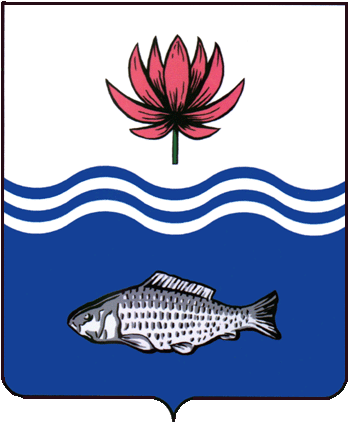 АДМИНИСТРАЦИЯ МУНИЦИПАЛЬНОГО ОБРАЗОВАНИЯ "ВОЛОДАРСКИЙ МУНИЦИПАЛЬНЫЙ РАЙОН АСТРАХАНСКОЙ ОБЛАСТИ"ПОСТАНОВЛЕНИЕО внесении изменений в постановление администрации муниципального образования «Володарский район» от 13.01.2023г.№ 11 «Об утверждении муниципальной программы «Безопасность на территории муниципального образования«Володарский район» на 2023 - 2025 годы»В целях повышения эффективности борьбы с незаконным оборотом наркотиков, стабилизации наркоситуации на территории муниципального образования «Володарский район», совершенствования форм и методов профилактики наркомании, администрация муниципального образования «Володарский район»ПОСТАНОВЛЯЕТ:1.	В приложение № 1 к постановлению администрации муниципального образования «Володарский район» от 13.01.2023 г. № 11 «Об утверждении муниципальной программы «Безопасность на территории муниципального образования «Володарский район» на 2023 - 2025 годы» внести следующие изменения:1.1.	Приложение № 1 к постановлению администрации муниципального образования «Володарский район» от 13.01.2023 г. № 11 «Об утверждении муниципальной программы «Безопасность на территории муниципального образования «Володарский район» на 2023 - 2025 годы» изложить в новой редакции;1.2.	Раздел 2.5. Подпрограмма «Комплексные меры противодействия злоупотреблению наркотиками и их незаконному обороту на территории муниципального образования «Володарский район» на 2023 - 2025 годы» изложить в новой редакции согласно приложению.2.	Настоящее постановление считать неотъемлемой частью постановления главы администрации муниципального образования «Володарский район» от 13.01.2023 г. № 11 «Об утверждении муниципальной программы «Безопасность на территории муниципального образования «Володарский район» на 2023 - 2025 годы».3.	Опубликовать настоящее постановление в районной газете «Заря Каспия».4.	Опубликовать настоящее постановление на официальном сайте администрации муниципального образования «Володарский район».5.	Настоящее постановление вступает в силу со дня его официального опубликования и распространяется на правоотношения, возникающие 01.01.2023 г.6.	Контроль за исполнением настоящего постановления возложить на первого заместителя главы администрации муниципального образования «Володарский район» Курьянова Д.В.Глава муниципального образования«Володарский район»						     Х.Г. ИсмухановПриложение №1к постановлению администрациимуниципального образования«Володарский район»от 28.07.2023 г. № 1117Муниципальная программа«Безопасность на территории муниципального образования «Володарский район» на 2023-2025 годы»Паспорт муниципальной программы «Безопасность на территории муниципального образования «Володарский район» на 2023-2025 годы»	Верно:	Приложение №2к постановлению администрациимуниципального образования«Володарский район»от 28.07.2023 г. № 11172.5. Подпрограмма«Комплексные меры противодействия злоупотреблению наркотиками и их незаконному обороту на территории муниципального образования «Володарский  район» на 2023-2025 годы»Верно:           от 28.07.2023 г.N  1117Наименование муниципальной программы«Безопасность на территориимуниципального образования «Володарский район» (далее - муниципальная программа)Цели муниципальной программы-повышение качества и результативности противодействия преступности и укрепление правопорядка на территории	МО«Володарский район»;-защита населения, материальных и культурных ценностей на территории района от опасностей, возникающих, при введении военных действий и вследствие этих действий, предупреждение и ликвидация ЧС природного и техногенного характера;Задачи муниципальной программы-повышение эффективности охраны общественного порядка и обеспечение общественной безопасности на территории МО «Володарский район»;-предупреждение и ликвидация последствий чрезвычайных ситуаций природного и техногенного характера;Муниципальный заказчик муниципальной программы-администрация МО «Володарский район»Координатор муниципальной программыГлава администрации МО «Володарский район»Сроки реализации муниципальной программы2023-2025 годыПеречень подпрограммподпрограмма «Предупреждение и ликвидация последствий чрезвычайных ситуаций, реализация мер пожарной безопасности на территории муниципального образования «Володарский район» на 2023- 2025 годы;подпрограмма «Профилактика правонарушений и усиление борьбы с преступностью на территории муниципального образования «Володарский район» на 2023-2025 годы»;подпрограмма «Комплексные меры противодействия злоупотреблению наркотиками и их незаконному обороту натерритории муниципального образования «Володарский район» на 2023-2023 годы;4 подпрограмма «Противодействие экстремизму и терроризму на территории муниципального образования «Володарский район» на 2023-2025 годы»;5 подпрограмма «Противодействие коррупции на территории муниципального образования «Володарский район» на 2023-2025 годы»2023 годы;4 подпрограмма «Противодействие экстремизму и терроризму на территории муниципального образования «Володарский район» на 2023-2025 годы»;5 подпрограмма «Противодействие коррупции на территории муниципального образования «Володарский район» на 2023-2025 годы»2023 годы;4 подпрограмма «Противодействие экстремизму и терроризму на территории муниципального образования «Володарский район» на 2023-2025 годы»;5 подпрограмма «Противодействие коррупции на территории муниципального образования «Володарский район» на 2023-2025 годы»2023 годы;4 подпрограмма «Противодействие экстремизму и терроризму на территории муниципального образования «Володарский район» на 2023-2025 годы»;5 подпрограмма «Противодействие коррупции на территории муниципального образования «Володарский район» на 2023-2025 годы»Источники финансирования муниципальной программы, в т.ч. числе по годам:Расходы (тыс.руб.)Расходы (тыс.руб.)Расходы (тыс.руб.)Расходы (тыс.руб.)Источники финансирования муниципальной программы, в т.ч. числе по годам:Всего2023 год2024 год2025 годИсточники финансирования муниципальной программы, в т.ч. числе по годам:1230,01230,000,000,00Средства районного бюджета1230,01230,000,000,00Средства бюджета Астраханской области0,000,000,000,00Другие источники0,000,000,000,00Планируемые результаты реализации муниципальной программыПрактическими результатами реализации программных мероприятий должны стать:снижение уровня преступности на 10 тысяч населения с 97 до 90 преступлений;рост общей раскрываемости преступлений с 81,1 до 88,5%;снижение остатка нераскрытых преступлений с 18,9% до 5%;снижение материального ущерба от ЧС, повышение уровня защиты населения от ЧС природного и техногенного характера.Практическими результатами реализации программных мероприятий должны стать:снижение уровня преступности на 10 тысяч населения с 97 до 90 преступлений;рост общей раскрываемости преступлений с 81,1 до 88,5%;снижение остатка нераскрытых преступлений с 18,9% до 5%;снижение материального ущерба от ЧС, повышение уровня защиты населения от ЧС природного и техногенного характера.Практическими результатами реализации программных мероприятий должны стать:снижение уровня преступности на 10 тысяч населения с 97 до 90 преступлений;рост общей раскрываемости преступлений с 81,1 до 88,5%;снижение остатка нераскрытых преступлений с 18,9% до 5%;снижение материального ущерба от ЧС, повышение уровня защиты населения от ЧС природного и техногенного характера.Практическими результатами реализации программных мероприятий должны стать:снижение уровня преступности на 10 тысяч населения с 97 до 90 преступлений;рост общей раскрываемости преступлений с 81,1 до 88,5%;снижение остатка нераскрытых преступлений с 18,9% до 5%;снижение материального ущерба от ЧС, повышение уровня защиты населения от ЧС природного и техногенного характера.Паспорт подпрограммы «Комплексные меры противодействия злоупотреблению наркотиками и их незаконному обороту на территории муниципального образования «Володарский  район» на 2022-2024 годы»Паспорт подпрограммы «Комплексные меры противодействия злоупотреблению наркотиками и их незаконному обороту на территории муниципального образования «Володарский  район» на 2022-2024 годы»Паспорт подпрограммы «Комплексные меры противодействия злоупотреблению наркотиками и их незаконному обороту на территории муниципального образования «Володарский  район» на 2022-2024 годы»Паспорт подпрограммы «Комплексные меры противодействия злоупотреблению наркотиками и их незаконному обороту на территории муниципального образования «Володарский  район» на 2022-2024 годы»Паспорт подпрограммы «Комплексные меры противодействия злоупотреблению наркотиками и их незаконному обороту на территории муниципального образования «Володарский  район» на 2022-2024 годы»Паспорт подпрограммы «Комплексные меры противодействия злоупотреблению наркотиками и их незаконному обороту на территории муниципального образования «Володарский  район» на 2022-2024 годы»Паспорт подпрограммы «Комплексные меры противодействия злоупотреблению наркотиками и их незаконному обороту на территории муниципального образования «Володарский  район» на 2022-2024 годы»Паспорт подпрограммы «Комплексные меры противодействия злоупотреблению наркотиками и их незаконному обороту на территории муниципального образования «Володарский  район» на 2022-2024 годы»Паспорт подпрограммы «Комплексные меры противодействия злоупотреблению наркотиками и их незаконному обороту на территории муниципального образования «Володарский  район» на 2022-2024 годы»Паспорт подпрограммы «Комплексные меры противодействия злоупотреблению наркотиками и их незаконному обороту на территории муниципального образования «Володарский  район» на 2022-2024 годы»Паспорт подпрограммы «Комплексные меры противодействия злоупотреблению наркотиками и их незаконному обороту на территории муниципального образования «Володарский  район» на 2022-2024 годы»Паспорт подпрограммы «Комплексные меры противодействия злоупотреблению наркотиками и их незаконному обороту на территории муниципального образования «Володарский  район» на 2022-2024 годы»Паспорт подпрограммы «Комплексные меры противодействия злоупотреблению наркотиками и их незаконному обороту на территории муниципального образования «Володарский  район» на 2022-2024 годы»Паспорт подпрограммы «Комплексные меры противодействия злоупотреблению наркотиками и их незаконному обороту на территории муниципального образования «Володарский  район» на 2022-2024 годы»Паспорт подпрограммы «Комплексные меры противодействия злоупотреблению наркотиками и их незаконному обороту на территории муниципального образования «Володарский  район» на 2022-2024 годы»Паспорт подпрограммы «Комплексные меры противодействия злоупотреблению наркотиками и их незаконному обороту на территории муниципального образования «Володарский  район» на 2022-2024 годы»Наименование подпрограммыНаименование подпрограммыНаименование подпрограммыНаименование подпрограммыКомплексные меры противодействия злоупотреблению наркотиками и их незаконному обороту на территории муниципального образования «Володарский  район» на 2023-2025 годы»Комплексные меры противодействия злоупотреблению наркотиками и их незаконному обороту на территории муниципального образования «Володарский  район» на 2023-2025 годы»Комплексные меры противодействия злоупотреблению наркотиками и их незаконному обороту на территории муниципального образования «Володарский  район» на 2023-2025 годы»Комплексные меры противодействия злоупотреблению наркотиками и их незаконному обороту на территории муниципального образования «Володарский  район» на 2023-2025 годы»Комплексные меры противодействия злоупотреблению наркотиками и их незаконному обороту на территории муниципального образования «Володарский  район» на 2023-2025 годы»Комплексные меры противодействия злоупотреблению наркотиками и их незаконному обороту на территории муниципального образования «Володарский  район» на 2023-2025 годы»Комплексные меры противодействия злоупотреблению наркотиками и их незаконному обороту на территории муниципального образования «Володарский  район» на 2023-2025 годы»Комплексные меры противодействия злоупотреблению наркотиками и их незаконному обороту на территории муниципального образования «Володарский  район» на 2023-2025 годы»Комплексные меры противодействия злоупотреблению наркотиками и их незаконному обороту на территории муниципального образования «Володарский  район» на 2023-2025 годы»Комплексные меры противодействия злоупотреблению наркотиками и их незаконному обороту на территории муниципального образования «Володарский  район» на 2023-2025 годы»Комплексные меры противодействия злоупотреблению наркотиками и их незаконному обороту на территории муниципального образования «Володарский  район» на 2023-2025 годы»Комплексные меры противодействия злоупотреблению наркотиками и их незаконному обороту на территории муниципального образования «Володарский  район» на 2023-2025 годы»Цель подпрограммыЦель подпрограммыЦель подпрограммыЦель подпрограммы- снижение спроса на наркотики на территории МО «Володарский район»;- снижение спроса на наркотики на территории МО «Володарский район»;- снижение спроса на наркотики на территории МО «Володарский район»;- снижение спроса на наркотики на территории МО «Володарский район»;- снижение спроса на наркотики на территории МО «Володарский район»;- снижение спроса на наркотики на территории МО «Володарский район»;- снижение спроса на наркотики на территории МО «Володарский район»;- снижение спроса на наркотики на территории МО «Володарский район»;- снижение спроса на наркотики на территории МО «Володарский район»;- снижение спроса на наркотики на территории МО «Володарский район»;- снижение спроса на наркотики на территории МО «Володарский район»;- снижение спроса на наркотики на территории МО «Володарский район»;Муниципальный заказчик подпрограммыМуниципальный заказчик подпрограммыМуниципальный заказчик подпрограммыМуниципальный заказчик подпрограммыАдминистрация МО «Володарский район»Администрация МО «Володарский район»Администрация МО «Володарский район»Администрация МО «Володарский район»Администрация МО «Володарский район»Администрация МО «Володарский район»Администрация МО «Володарский район»Администрация МО «Володарский район»Администрация МО «Володарский район»Администрация МО «Володарский район»Администрация МО «Володарский район»Администрация МО «Володарский район»Задачи подпрограммыЗадачи подпрограммыЗадачи подпрограммыЗадачи подпрограммы- повышение уровня межведомственного взаимодействия, направленного на усиление профилактики наркомании на территории МО «Володарский район»;- совершенствование кадрового потенциала органов местного самоуправления, осуществляющих деятельность в сфере профилактики наркомании;- пропаганда антинаркотического мировоззрения у населения Володарского района;- формирование у подростков и молодежи культуры здоровья, мотивации к ведению здорового образа жизни, создания условий для участия граждан в волонтерском молодежном антинаркотическом движении на территории МО «Володарский район»;- совершенствование медицинской и социальной реабилитации потребителей наркотических средств  на территории МО «Володарский район»- повышение уровня межведомственного взаимодействия, направленного на усиление профилактики наркомании на территории МО «Володарский район»;- совершенствование кадрового потенциала органов местного самоуправления, осуществляющих деятельность в сфере профилактики наркомании;- пропаганда антинаркотического мировоззрения у населения Володарского района;- формирование у подростков и молодежи культуры здоровья, мотивации к ведению здорового образа жизни, создания условий для участия граждан в волонтерском молодежном антинаркотическом движении на территории МО «Володарский район»;- совершенствование медицинской и социальной реабилитации потребителей наркотических средств  на территории МО «Володарский район»- повышение уровня межведомственного взаимодействия, направленного на усиление профилактики наркомании на территории МО «Володарский район»;- совершенствование кадрового потенциала органов местного самоуправления, осуществляющих деятельность в сфере профилактики наркомании;- пропаганда антинаркотического мировоззрения у населения Володарского района;- формирование у подростков и молодежи культуры здоровья, мотивации к ведению здорового образа жизни, создания условий для участия граждан в волонтерском молодежном антинаркотическом движении на территории МО «Володарский район»;- совершенствование медицинской и социальной реабилитации потребителей наркотических средств  на территории МО «Володарский район»- повышение уровня межведомственного взаимодействия, направленного на усиление профилактики наркомании на территории МО «Володарский район»;- совершенствование кадрового потенциала органов местного самоуправления, осуществляющих деятельность в сфере профилактики наркомании;- пропаганда антинаркотического мировоззрения у населения Володарского района;- формирование у подростков и молодежи культуры здоровья, мотивации к ведению здорового образа жизни, создания условий для участия граждан в волонтерском молодежном антинаркотическом движении на территории МО «Володарский район»;- совершенствование медицинской и социальной реабилитации потребителей наркотических средств  на территории МО «Володарский район»- повышение уровня межведомственного взаимодействия, направленного на усиление профилактики наркомании на территории МО «Володарский район»;- совершенствование кадрового потенциала органов местного самоуправления, осуществляющих деятельность в сфере профилактики наркомании;- пропаганда антинаркотического мировоззрения у населения Володарского района;- формирование у подростков и молодежи культуры здоровья, мотивации к ведению здорового образа жизни, создания условий для участия граждан в волонтерском молодежном антинаркотическом движении на территории МО «Володарский район»;- совершенствование медицинской и социальной реабилитации потребителей наркотических средств  на территории МО «Володарский район»- повышение уровня межведомственного взаимодействия, направленного на усиление профилактики наркомании на территории МО «Володарский район»;- совершенствование кадрового потенциала органов местного самоуправления, осуществляющих деятельность в сфере профилактики наркомании;- пропаганда антинаркотического мировоззрения у населения Володарского района;- формирование у подростков и молодежи культуры здоровья, мотивации к ведению здорового образа жизни, создания условий для участия граждан в волонтерском молодежном антинаркотическом движении на территории МО «Володарский район»;- совершенствование медицинской и социальной реабилитации потребителей наркотических средств  на территории МО «Володарский район»- повышение уровня межведомственного взаимодействия, направленного на усиление профилактики наркомании на территории МО «Володарский район»;- совершенствование кадрового потенциала органов местного самоуправления, осуществляющих деятельность в сфере профилактики наркомании;- пропаганда антинаркотического мировоззрения у населения Володарского района;- формирование у подростков и молодежи культуры здоровья, мотивации к ведению здорового образа жизни, создания условий для участия граждан в волонтерском молодежном антинаркотическом движении на территории МО «Володарский район»;- совершенствование медицинской и социальной реабилитации потребителей наркотических средств  на территории МО «Володарский район»- повышение уровня межведомственного взаимодействия, направленного на усиление профилактики наркомании на территории МО «Володарский район»;- совершенствование кадрового потенциала органов местного самоуправления, осуществляющих деятельность в сфере профилактики наркомании;- пропаганда антинаркотического мировоззрения у населения Володарского района;- формирование у подростков и молодежи культуры здоровья, мотивации к ведению здорового образа жизни, создания условий для участия граждан в волонтерском молодежном антинаркотическом движении на территории МО «Володарский район»;- совершенствование медицинской и социальной реабилитации потребителей наркотических средств  на территории МО «Володарский район»- повышение уровня межведомственного взаимодействия, направленного на усиление профилактики наркомании на территории МО «Володарский район»;- совершенствование кадрового потенциала органов местного самоуправления, осуществляющих деятельность в сфере профилактики наркомании;- пропаганда антинаркотического мировоззрения у населения Володарского района;- формирование у подростков и молодежи культуры здоровья, мотивации к ведению здорового образа жизни, создания условий для участия граждан в волонтерском молодежном антинаркотическом движении на территории МО «Володарский район»;- совершенствование медицинской и социальной реабилитации потребителей наркотических средств  на территории МО «Володарский район»- повышение уровня межведомственного взаимодействия, направленного на усиление профилактики наркомании на территории МО «Володарский район»;- совершенствование кадрового потенциала органов местного самоуправления, осуществляющих деятельность в сфере профилактики наркомании;- пропаганда антинаркотического мировоззрения у населения Володарского района;- формирование у подростков и молодежи культуры здоровья, мотивации к ведению здорового образа жизни, создания условий для участия граждан в волонтерском молодежном антинаркотическом движении на территории МО «Володарский район»;- совершенствование медицинской и социальной реабилитации потребителей наркотических средств  на территории МО «Володарский район»- повышение уровня межведомственного взаимодействия, направленного на усиление профилактики наркомании на территории МО «Володарский район»;- совершенствование кадрового потенциала органов местного самоуправления, осуществляющих деятельность в сфере профилактики наркомании;- пропаганда антинаркотического мировоззрения у населения Володарского района;- формирование у подростков и молодежи культуры здоровья, мотивации к ведению здорового образа жизни, создания условий для участия граждан в волонтерском молодежном антинаркотическом движении на территории МО «Володарский район»;- совершенствование медицинской и социальной реабилитации потребителей наркотических средств  на территории МО «Володарский район»- повышение уровня межведомственного взаимодействия, направленного на усиление профилактики наркомании на территории МО «Володарский район»;- совершенствование кадрового потенциала органов местного самоуправления, осуществляющих деятельность в сфере профилактики наркомании;- пропаганда антинаркотического мировоззрения у населения Володарского района;- формирование у подростков и молодежи культуры здоровья, мотивации к ведению здорового образа жизни, создания условий для участия граждан в волонтерском молодежном антинаркотическом движении на территории МО «Володарский район»;- совершенствование медицинской и социальной реабилитации потребителей наркотических средств  на территории МО «Володарский район»Сроки реализации подпрограммыСроки реализации подпрограммыСроки реализации подпрограммыСроки реализации подпрограммы2023-2025 годы2023-2025 годы2023-2025 годы2023-2025 годы2023-2025 годы2023-2025 годы2023-2025 годы2023-2025 годы2023-2025 годы2023-2025 годы2023-2025 годы2023-2025 годыИсточники финансирования подпрограммы по годам реализации и главным распорядителем бюджетных средств, в том числе по годамИсточники финансирования подпрограммы по годам реализации и главным распорядителем бюджетных средств, в том числе по годамНаименование подпрограммыНаименование подпрограммыГлавный распорядитель бюджетных средствГлавный распорядитель бюджетных средствИсточник финансированияИсточник финансированияИсточник финансированияИсточник финансированияРасходы (тыс.рублей)Расходы (тыс.рублей)Расходы (тыс.рублей)Расходы (тыс.рублей)Расходы (тыс.рублей)Расходы (тыс.рублей)Источники финансирования подпрограммы по годам реализации и главным распорядителем бюджетных средств, в том числе по годамИсточники финансирования подпрограммы по годам реализации и главным распорядителем бюджетных средств, в том числе по годамНаименование подпрограммыНаименование подпрограммыГлавный распорядитель бюджетных средствГлавный распорядитель бюджетных средствИсточник финансированияИсточник финансированияИсточник финансированияИсточник финансирования2023 год2023 год2024 год2025 год2025 годИтогоИсточники финансирования подпрограммы по годам реализации и главным распорядителем бюджетных средств, в том числе по годамИсточники финансирования подпрограммы по годам реализации и главным распорядителем бюджетных средств, в том числе по годамКомплексные меры противодействия злоупотреблению наркотиками и их незаконному обороту на территории муниципального образования «Володарский  район» на 2023-2025 годы»Комплексные меры противодействия злоупотреблению наркотиками и их незаконному обороту на территории муниципального образования «Володарский  район» на 2023-2025 годы»Финансово-экономическое управление администрации МО "Володарский район"Финансово-экономическое управление администрации МО "Володарский район"Всего,                                                     в том числе:Всего,                                                     в том числе:Всего,                                                     в том числе:Всего,                                                     в том числе:85,085,00,00,00,085,0Источники финансирования подпрограммы по годам реализации и главным распорядителем бюджетных средств, в том числе по годамИсточники финансирования подпрограммы по годам реализации и главным распорядителем бюджетных средств, в том числе по годамКомплексные меры противодействия злоупотреблению наркотиками и их незаконному обороту на территории муниципального образования «Володарский  район» на 2023-2025 годы»Комплексные меры противодействия злоупотреблению наркотиками и их незаконному обороту на территории муниципального образования «Володарский  район» на 2023-2025 годы»Финансово-экономическое управление администрации МО "Володарский район"Финансово-экономическое управление администрации МО "Володарский район"Бюджет МО "Володарский район"Бюджет МО "Володарский район"Бюджет МО "Володарский район"Бюджет МО "Володарский район"85,085,00,00,00,085,0Источники финансирования подпрограммы по годам реализации и главным распорядителем бюджетных средств, в том числе по годамИсточники финансирования подпрограммы по годам реализации и главным распорядителем бюджетных средств, в том числе по годамКомплексные меры противодействия злоупотреблению наркотиками и их незаконному обороту на территории муниципального образования «Володарский  район» на 2023-2025 годы»Комплексные меры противодействия злоупотреблению наркотиками и их незаконному обороту на территории муниципального образования «Володарский  район» на 2023-2025 годы»Финансово-экономическое управление администрации МО "Володарский район"Финансово-экономическое управление администрации МО "Володарский район"Бюджет Астраханской областиБюджет Астраханской областиБюджет Астраханской областиБюджет Астраханской области0,000,000,000,000,000,00Источники финансирования подпрограммы по годам реализации и главным распорядителем бюджетных средств, в том числе по годамИсточники финансирования подпрограммы по годам реализации и главным распорядителем бюджетных средств, в том числе по годамКомплексные меры противодействия злоупотреблению наркотиками и их незаконному обороту на территории муниципального образования «Володарский  район» на 2023-2025 годы»Комплексные меры противодействия злоупотреблению наркотиками и их незаконному обороту на территории муниципального образования «Володарский  район» на 2023-2025 годы»Финансово-экономическое управление администрации МО "Володарский район"Финансово-экономическое управление администрации МО "Володарский район"Другие источникиДругие источникиДругие источникиДругие источники0,000,000,000,000,000,00Перечень мероприятий подпрограммы «Комплексные меры противодействия злоупотреблению наркотиками и их незаконному обороту на территории муниципального образования «Володарский  район» на 2023-2025 годы»Перечень мероприятий подпрограммы «Комплексные меры противодействия злоупотреблению наркотиками и их незаконному обороту на территории муниципального образования «Володарский  район» на 2023-2025 годы»Перечень мероприятий подпрограммы «Комплексные меры противодействия злоупотреблению наркотиками и их незаконному обороту на территории муниципального образования «Володарский  район» на 2023-2025 годы»Перечень мероприятий подпрограммы «Комплексные меры противодействия злоупотреблению наркотиками и их незаконному обороту на территории муниципального образования «Володарский  район» на 2023-2025 годы»Перечень мероприятий подпрограммы «Комплексные меры противодействия злоупотреблению наркотиками и их незаконному обороту на территории муниципального образования «Володарский  район» на 2023-2025 годы»Перечень мероприятий подпрограммы «Комплексные меры противодействия злоупотреблению наркотиками и их незаконному обороту на территории муниципального образования «Володарский  район» на 2023-2025 годы»Перечень мероприятий подпрограммы «Комплексные меры противодействия злоупотреблению наркотиками и их незаконному обороту на территории муниципального образования «Володарский  район» на 2023-2025 годы»Перечень мероприятий подпрограммы «Комплексные меры противодействия злоупотреблению наркотиками и их незаконному обороту на территории муниципального образования «Володарский  район» на 2023-2025 годы»Перечень мероприятий подпрограммы «Комплексные меры противодействия злоупотреблению наркотиками и их незаконному обороту на территории муниципального образования «Володарский  район» на 2023-2025 годы»Перечень мероприятий подпрограммы «Комплексные меры противодействия злоупотреблению наркотиками и их незаконному обороту на территории муниципального образования «Володарский  район» на 2023-2025 годы»Перечень мероприятий подпрограммы «Комплексные меры противодействия злоупотреблению наркотиками и их незаконному обороту на территории муниципального образования «Володарский  район» на 2023-2025 годы»Перечень мероприятий подпрограммы «Комплексные меры противодействия злоупотреблению наркотиками и их незаконному обороту на территории муниципального образования «Володарский  район» на 2023-2025 годы»Перечень мероприятий подпрограммы «Комплексные меры противодействия злоупотреблению наркотиками и их незаконному обороту на территории муниципального образования «Володарский  район» на 2023-2025 годы»Перечень мероприятий подпрограммы «Комплексные меры противодействия злоупотреблению наркотиками и их незаконному обороту на территории муниципального образования «Володарский  район» на 2023-2025 годы»Перечень мероприятий подпрограммы «Комплексные меры противодействия злоупотреблению наркотиками и их незаконному обороту на территории муниципального образования «Володарский  район» на 2023-2025 годы»Перечень мероприятий подпрограммы «Комплексные меры противодействия злоупотреблению наркотиками и их незаконному обороту на территории муниципального образования «Володарский  район» на 2023-2025 годы»№п/пНаименование мероприятияИсточник финансированияСрок исполненияСрок исполненияОбъем финансированияОбъем финансированияОбъем финансированияОбъем финансированияОбъем финансированияОбъем финансированияОтветственный исполнитель мероприятияОтветственный исполнитель мероприятияОтветственный исполнитель мероприятияПланируемые результаты реализации мероприятияПланируемые результаты реализации мероприятия№п/пНаименование мероприятияИсточник финансированияСрок исполненияСрок исполненияВсего:Всего:2023 год2024год2025год2025годОтветственный исполнитель мероприятияОтветственный исполнитель мероприятияОтветственный исполнитель мероприятияПланируемые результаты реализации мероприятияПланируемые результаты реализации мероприятия1Проведение мероприятий, приуроченных к Международному дню борьбы с наркоманией с участием творческих коллективов.Всего:                                                      в том числе:2023-2025 годы2023-2025 годы0,000,000,000,00,00,0отдел образования администрации МО «Володарский район», отдел культуры, молодежи и туризма администрации МО «Володарский район», комитет по физической культуре и спорту администрации МО «Володарский район», ГБУЗ АО «Володарская РБ», ГКУ АО «Центр социальной поддержки населения Володарского района,отдел образования администрации МО «Володарский район», отдел культуры, молодежи и туризма администрации МО «Володарский район», комитет по физической культуре и спорту администрации МО «Володарский район», ГБУЗ АО «Володарская РБ», ГКУ АО «Центр социальной поддержки населения Володарского района,отдел образования администрации МО «Володарский район», отдел культуры, молодежи и туризма администрации МО «Володарский район», комитет по физической культуре и спорту администрации МО «Володарский район», ГБУЗ АО «Володарская РБ», ГКУ АО «Центр социальной поддержки населения Володарского района,- снижение количества лиц, употребляющих наркотики, зарегистрированных на территории МО «Володарский район», на 1,3% к уровню предыдущего года;- снижение числа зарегистрированных преступлений в сфере незаконного оборота наркотиков на 1% к предыдущему году;- рост числа проведенных антинаркотических профилактических мероприятий к предыдущему году на 5%;- увеличение числа специалистов, прошедших обучение в сфере профилактики наркомании на 5% к уровню предыдущего года,- рост количества граждан, участвующих в волонтерском молодежном антинаркотическом движении, к предыдущему году на 5%;- рост количества мероприятий антинаркотической направленности, освещенных в СМИ, к предыдущему году на 3%;- рост количества трудоустроенных граждан, потребляющих наркотики на 1% к уровню предыдущего года.- снижение количества лиц, употребляющих наркотики, зарегистрированных на территории МО «Володарский район», на 1,3% к уровню предыдущего года;- снижение числа зарегистрированных преступлений в сфере незаконного оборота наркотиков на 1% к предыдущему году;- рост числа проведенных антинаркотических профилактических мероприятий к предыдущему году на 5%;- увеличение числа специалистов, прошедших обучение в сфере профилактики наркомании на 5% к уровню предыдущего года,- рост количества граждан, участвующих в волонтерском молодежном антинаркотическом движении, к предыдущему году на 5%;- рост количества мероприятий антинаркотической направленности, освещенных в СМИ, к предыдущему году на 3%;- рост количества трудоустроенных граждан, потребляющих наркотики на 1% к уровню предыдущего года.1Проведение мероприятий, приуроченных к Международному дню борьбы с наркоманией с участием творческих коллективов.Бюджет МО "Володарский район"2023-2025 годы2023-2025 годы0,000,000,000,00,00,0отдел образования администрации МО «Володарский район», отдел культуры, молодежи и туризма администрации МО «Володарский район», комитет по физической культуре и спорту администрации МО «Володарский район», ГБУЗ АО «Володарская РБ», ГКУ АО «Центр социальной поддержки населения Володарского района,отдел образования администрации МО «Володарский район», отдел культуры, молодежи и туризма администрации МО «Володарский район», комитет по физической культуре и спорту администрации МО «Володарский район», ГБУЗ АО «Володарская РБ», ГКУ АО «Центр социальной поддержки населения Володарского района,отдел образования администрации МО «Володарский район», отдел культуры, молодежи и туризма администрации МО «Володарский район», комитет по физической культуре и спорту администрации МО «Володарский район», ГБУЗ АО «Володарская РБ», ГКУ АО «Центр социальной поддержки населения Володарского района,- снижение количества лиц, употребляющих наркотики, зарегистрированных на территории МО «Володарский район», на 1,3% к уровню предыдущего года;- снижение числа зарегистрированных преступлений в сфере незаконного оборота наркотиков на 1% к предыдущему году;- рост числа проведенных антинаркотических профилактических мероприятий к предыдущему году на 5%;- увеличение числа специалистов, прошедших обучение в сфере профилактики наркомании на 5% к уровню предыдущего года,- рост количества граждан, участвующих в волонтерском молодежном антинаркотическом движении, к предыдущему году на 5%;- рост количества мероприятий антинаркотической направленности, освещенных в СМИ, к предыдущему году на 3%;- рост количества трудоустроенных граждан, потребляющих наркотики на 1% к уровню предыдущего года.- снижение количества лиц, употребляющих наркотики, зарегистрированных на территории МО «Володарский район», на 1,3% к уровню предыдущего года;- снижение числа зарегистрированных преступлений в сфере незаконного оборота наркотиков на 1% к предыдущему году;- рост числа проведенных антинаркотических профилактических мероприятий к предыдущему году на 5%;- увеличение числа специалистов, прошедших обучение в сфере профилактики наркомании на 5% к уровню предыдущего года,- рост количества граждан, участвующих в волонтерском молодежном антинаркотическом движении, к предыдущему году на 5%;- рост количества мероприятий антинаркотической направленности, освещенных в СМИ, к предыдущему году на 3%;- рост количества трудоустроенных граждан, потребляющих наркотики на 1% к уровню предыдущего года.1Проведение мероприятий, приуроченных к Международному дню борьбы с наркоманией с участием творческих коллективов.Бюджет Астраханской области2023-2025 годы2023-2025 годы0,000,000,000,00,00,0отдел образования администрации МО «Володарский район», отдел культуры, молодежи и туризма администрации МО «Володарский район», комитет по физической культуре и спорту администрации МО «Володарский район», ГБУЗ АО «Володарская РБ», ГКУ АО «Центр социальной поддержки населения Володарского района,отдел образования администрации МО «Володарский район», отдел культуры, молодежи и туризма администрации МО «Володарский район», комитет по физической культуре и спорту администрации МО «Володарский район», ГБУЗ АО «Володарская РБ», ГКУ АО «Центр социальной поддержки населения Володарского района,отдел образования администрации МО «Володарский район», отдел культуры, молодежи и туризма администрации МО «Володарский район», комитет по физической культуре и спорту администрации МО «Володарский район», ГБУЗ АО «Володарская РБ», ГКУ АО «Центр социальной поддержки населения Володарского района,- снижение количества лиц, употребляющих наркотики, зарегистрированных на территории МО «Володарский район», на 1,3% к уровню предыдущего года;- снижение числа зарегистрированных преступлений в сфере незаконного оборота наркотиков на 1% к предыдущему году;- рост числа проведенных антинаркотических профилактических мероприятий к предыдущему году на 5%;- увеличение числа специалистов, прошедших обучение в сфере профилактики наркомании на 5% к уровню предыдущего года,- рост количества граждан, участвующих в волонтерском молодежном антинаркотическом движении, к предыдущему году на 5%;- рост количества мероприятий антинаркотической направленности, освещенных в СМИ, к предыдущему году на 3%;- рост количества трудоустроенных граждан, потребляющих наркотики на 1% к уровню предыдущего года.- снижение количества лиц, употребляющих наркотики, зарегистрированных на территории МО «Володарский район», на 1,3% к уровню предыдущего года;- снижение числа зарегистрированных преступлений в сфере незаконного оборота наркотиков на 1% к предыдущему году;- рост числа проведенных антинаркотических профилактических мероприятий к предыдущему году на 5%;- увеличение числа специалистов, прошедших обучение в сфере профилактики наркомании на 5% к уровню предыдущего года,- рост количества граждан, участвующих в волонтерском молодежном антинаркотическом движении, к предыдущему году на 5%;- рост количества мероприятий антинаркотической направленности, освещенных в СМИ, к предыдущему году на 3%;- рост количества трудоустроенных граждан, потребляющих наркотики на 1% к уровню предыдущего года.1Проведение мероприятий, приуроченных к Международному дню борьбы с наркоманией с участием творческих коллективов.Другие источники2023-2025 годы2023-2025 годы0,000,000,000,00,00,0отдел образования администрации МО «Володарский район», отдел культуры, молодежи и туризма администрации МО «Володарский район», комитет по физической культуре и спорту администрации МО «Володарский район», ГБУЗ АО «Володарская РБ», ГКУ АО «Центр социальной поддержки населения Володарского района,отдел образования администрации МО «Володарский район», отдел культуры, молодежи и туризма администрации МО «Володарский район», комитет по физической культуре и спорту администрации МО «Володарский район», ГБУЗ АО «Володарская РБ», ГКУ АО «Центр социальной поддержки населения Володарского района,отдел образования администрации МО «Володарский район», отдел культуры, молодежи и туризма администрации МО «Володарский район», комитет по физической культуре и спорту администрации МО «Володарский район», ГБУЗ АО «Володарская РБ», ГКУ АО «Центр социальной поддержки населения Володарского района,- снижение количества лиц, употребляющих наркотики, зарегистрированных на территории МО «Володарский район», на 1,3% к уровню предыдущего года;- снижение числа зарегистрированных преступлений в сфере незаконного оборота наркотиков на 1% к предыдущему году;- рост числа проведенных антинаркотических профилактических мероприятий к предыдущему году на 5%;- увеличение числа специалистов, прошедших обучение в сфере профилактики наркомании на 5% к уровню предыдущего года,- рост количества граждан, участвующих в волонтерском молодежном антинаркотическом движении, к предыдущему году на 5%;- рост количества мероприятий антинаркотической направленности, освещенных в СМИ, к предыдущему году на 3%;- рост количества трудоустроенных граждан, потребляющих наркотики на 1% к уровню предыдущего года.- снижение количества лиц, употребляющих наркотики, зарегистрированных на территории МО «Володарский район», на 1,3% к уровню предыдущего года;- снижение числа зарегистрированных преступлений в сфере незаконного оборота наркотиков на 1% к предыдущему году;- рост числа проведенных антинаркотических профилактических мероприятий к предыдущему году на 5%;- увеличение числа специалистов, прошедших обучение в сфере профилактики наркомании на 5% к уровню предыдущего года,- рост количества граждан, участвующих в волонтерском молодежном антинаркотическом движении, к предыдущему году на 5%;- рост количества мероприятий антинаркотической направленности, освещенных в СМИ, к предыдущему году на 3%;- рост количества трудоустроенных граждан, потребляющих наркотики на 1% к уровню предыдущего года.2Проведение на территории района спортивных кружков и секцийВсего:                                                      в том числе:2023-2025 годы2023-2025 годы0,000,000,000,00,00,0комитет по физической культуре и спорту администрации МО «Володарский район», отдел образования администрации МО «Володарский район»комитет по физической культуре и спорту администрации МО «Володарский район», отдел образования администрации МО «Володарский район»комитет по физической культуре и спорту администрации МО «Володарский район», отдел образования администрации МО «Володарский район»- снижение количества лиц, употребляющих наркотики, зарегистрированных на территории МО «Володарский район», на 1,3% к уровню предыдущего года;- снижение числа зарегистрированных преступлений в сфере незаконного оборота наркотиков на 1% к предыдущему году;- рост числа проведенных антинаркотических профилактических мероприятий к предыдущему году на 5%;- увеличение числа специалистов, прошедших обучение в сфере профилактики наркомании на 5% к уровню предыдущего года,- рост количества граждан, участвующих в волонтерском молодежном антинаркотическом движении, к предыдущему году на 5%;- рост количества мероприятий антинаркотической направленности, освещенных в СМИ, к предыдущему году на 3%;- рост количества трудоустроенных граждан, потребляющих наркотики на 1% к уровню предыдущего года.- снижение количества лиц, употребляющих наркотики, зарегистрированных на территории МО «Володарский район», на 1,3% к уровню предыдущего года;- снижение числа зарегистрированных преступлений в сфере незаконного оборота наркотиков на 1% к предыдущему году;- рост числа проведенных антинаркотических профилактических мероприятий к предыдущему году на 5%;- увеличение числа специалистов, прошедших обучение в сфере профилактики наркомании на 5% к уровню предыдущего года,- рост количества граждан, участвующих в волонтерском молодежном антинаркотическом движении, к предыдущему году на 5%;- рост количества мероприятий антинаркотической направленности, освещенных в СМИ, к предыдущему году на 3%;- рост количества трудоустроенных граждан, потребляющих наркотики на 1% к уровню предыдущего года.2Проведение на территории района спортивных кружков и секцийБюджет МО "Володарский район"2023-2025 годы2023-2025 годы0,000,000,000,00,00,0комитет по физической культуре и спорту администрации МО «Володарский район», отдел образования администрации МО «Володарский район»комитет по физической культуре и спорту администрации МО «Володарский район», отдел образования администрации МО «Володарский район»комитет по физической культуре и спорту администрации МО «Володарский район», отдел образования администрации МО «Володарский район»- снижение количества лиц, употребляющих наркотики, зарегистрированных на территории МО «Володарский район», на 1,3% к уровню предыдущего года;- снижение числа зарегистрированных преступлений в сфере незаконного оборота наркотиков на 1% к предыдущему году;- рост числа проведенных антинаркотических профилактических мероприятий к предыдущему году на 5%;- увеличение числа специалистов, прошедших обучение в сфере профилактики наркомании на 5% к уровню предыдущего года,- рост количества граждан, участвующих в волонтерском молодежном антинаркотическом движении, к предыдущему году на 5%;- рост количества мероприятий антинаркотической направленности, освещенных в СМИ, к предыдущему году на 3%;- рост количества трудоустроенных граждан, потребляющих наркотики на 1% к уровню предыдущего года.- снижение количества лиц, употребляющих наркотики, зарегистрированных на территории МО «Володарский район», на 1,3% к уровню предыдущего года;- снижение числа зарегистрированных преступлений в сфере незаконного оборота наркотиков на 1% к предыдущему году;- рост числа проведенных антинаркотических профилактических мероприятий к предыдущему году на 5%;- увеличение числа специалистов, прошедших обучение в сфере профилактики наркомании на 5% к уровню предыдущего года,- рост количества граждан, участвующих в волонтерском молодежном антинаркотическом движении, к предыдущему году на 5%;- рост количества мероприятий антинаркотической направленности, освещенных в СМИ, к предыдущему году на 3%;- рост количества трудоустроенных граждан, потребляющих наркотики на 1% к уровню предыдущего года.2Проведение на территории района спортивных кружков и секцийБюджет Астраханской области2023-2025 годы2023-2025 годы0,000,000,000,00,00,0комитет по физической культуре и спорту администрации МО «Володарский район», отдел образования администрации МО «Володарский район»комитет по физической культуре и спорту администрации МО «Володарский район», отдел образования администрации МО «Володарский район»комитет по физической культуре и спорту администрации МО «Володарский район», отдел образования администрации МО «Володарский район»- снижение количества лиц, употребляющих наркотики, зарегистрированных на территории МО «Володарский район», на 1,3% к уровню предыдущего года;- снижение числа зарегистрированных преступлений в сфере незаконного оборота наркотиков на 1% к предыдущему году;- рост числа проведенных антинаркотических профилактических мероприятий к предыдущему году на 5%;- увеличение числа специалистов, прошедших обучение в сфере профилактики наркомании на 5% к уровню предыдущего года,- рост количества граждан, участвующих в волонтерском молодежном антинаркотическом движении, к предыдущему году на 5%;- рост количества мероприятий антинаркотической направленности, освещенных в СМИ, к предыдущему году на 3%;- рост количества трудоустроенных граждан, потребляющих наркотики на 1% к уровню предыдущего года.- снижение количества лиц, употребляющих наркотики, зарегистрированных на территории МО «Володарский район», на 1,3% к уровню предыдущего года;- снижение числа зарегистрированных преступлений в сфере незаконного оборота наркотиков на 1% к предыдущему году;- рост числа проведенных антинаркотических профилактических мероприятий к предыдущему году на 5%;- увеличение числа специалистов, прошедших обучение в сфере профилактики наркомании на 5% к уровню предыдущего года,- рост количества граждан, участвующих в волонтерском молодежном антинаркотическом движении, к предыдущему году на 5%;- рост количества мероприятий антинаркотической направленности, освещенных в СМИ, к предыдущему году на 3%;- рост количества трудоустроенных граждан, потребляющих наркотики на 1% к уровню предыдущего года.2Проведение на территории района спортивных кружков и секцийДругие источники2023-2025 годы2023-2025 годы0,000,000,000,00,00,0комитет по физической культуре и спорту администрации МО «Володарский район», отдел образования администрации МО «Володарский район»комитет по физической культуре и спорту администрации МО «Володарский район», отдел образования администрации МО «Володарский район»комитет по физической культуре и спорту администрации МО «Володарский район», отдел образования администрации МО «Володарский район»- снижение количества лиц, употребляющих наркотики, зарегистрированных на территории МО «Володарский район», на 1,3% к уровню предыдущего года;- снижение числа зарегистрированных преступлений в сфере незаконного оборота наркотиков на 1% к предыдущему году;- рост числа проведенных антинаркотических профилактических мероприятий к предыдущему году на 5%;- увеличение числа специалистов, прошедших обучение в сфере профилактики наркомании на 5% к уровню предыдущего года,- рост количества граждан, участвующих в волонтерском молодежном антинаркотическом движении, к предыдущему году на 5%;- рост количества мероприятий антинаркотической направленности, освещенных в СМИ, к предыдущему году на 3%;- рост количества трудоустроенных граждан, потребляющих наркотики на 1% к уровню предыдущего года.- снижение количества лиц, употребляющих наркотики, зарегистрированных на территории МО «Володарский район», на 1,3% к уровню предыдущего года;- снижение числа зарегистрированных преступлений в сфере незаконного оборота наркотиков на 1% к предыдущему году;- рост числа проведенных антинаркотических профилактических мероприятий к предыдущему году на 5%;- увеличение числа специалистов, прошедших обучение в сфере профилактики наркомании на 5% к уровню предыдущего года,- рост количества граждан, участвующих в волонтерском молодежном антинаркотическом движении, к предыдущему году на 5%;- рост количества мероприятий антинаркотической направленности, освещенных в СМИ, к предыдущему году на 3%;- рост количества трудоустроенных граждан, потребляющих наркотики на 1% к уровню предыдущего года.3Приобретение и использование в диагностике ГБУЗ АО «ВРБ» экспресс - тестов для выявления наркотиков при проведении оперативно-профилактических мероприятий тестирования учащихся образовательных учреждений.Всего:                                                      в том числе:2023-2025 годы2023-2025 годы49,549,549,50,00,00,0отдел образования администрации МО «Володарский район», ГБУЗ АО «Володарская РБ», ФЭУ администрации МО «Володарский район»отдел образования администрации МО «Володарский район», ГБУЗ АО «Володарская РБ», ФЭУ администрации МО «Володарский район»отдел образования администрации МО «Володарский район», ГБУЗ АО «Володарская РБ», ФЭУ администрации МО «Володарский район»- снижение количества лиц, употребляющих наркотики, зарегистрированных на территории МО «Володарский район», на 1,3% к уровню предыдущего года;- снижение числа зарегистрированных преступлений в сфере незаконного оборота наркотиков на 1% к предыдущему году;- рост числа проведенных антинаркотических профилактических мероприятий к предыдущему году на 5%;- увеличение числа специалистов, прошедших обучение в сфере профилактики наркомании на 5% к уровню предыдущего года,- рост количества граждан, участвующих в волонтерском молодежном антинаркотическом движении, к предыдущему году на 5%;- рост количества мероприятий антинаркотической направленности, освещенных в СМИ, к предыдущему году на 3%;- рост количества трудоустроенных граждан, потребляющих наркотики на 1% к уровню предыдущего года.- снижение количества лиц, употребляющих наркотики, зарегистрированных на территории МО «Володарский район», на 1,3% к уровню предыдущего года;- снижение числа зарегистрированных преступлений в сфере незаконного оборота наркотиков на 1% к предыдущему году;- рост числа проведенных антинаркотических профилактических мероприятий к предыдущему году на 5%;- увеличение числа специалистов, прошедших обучение в сфере профилактики наркомании на 5% к уровню предыдущего года,- рост количества граждан, участвующих в волонтерском молодежном антинаркотическом движении, к предыдущему году на 5%;- рост количества мероприятий антинаркотической направленности, освещенных в СМИ, к предыдущему году на 3%;- рост количества трудоустроенных граждан, потребляющих наркотики на 1% к уровню предыдущего года.3Приобретение и использование в диагностике ГБУЗ АО «ВРБ» экспресс - тестов для выявления наркотиков при проведении оперативно-профилактических мероприятий тестирования учащихся образовательных учреждений.Бюджет МО "Володарский район"2023-2025 годы2023-2025 годы49,549,549,50,00,00,0отдел образования администрации МО «Володарский район», ГБУЗ АО «Володарская РБ», ФЭУ администрации МО «Володарский район»отдел образования администрации МО «Володарский район», ГБУЗ АО «Володарская РБ», ФЭУ администрации МО «Володарский район»отдел образования администрации МО «Володарский район», ГБУЗ АО «Володарская РБ», ФЭУ администрации МО «Володарский район»- снижение количества лиц, употребляющих наркотики, зарегистрированных на территории МО «Володарский район», на 1,3% к уровню предыдущего года;- снижение числа зарегистрированных преступлений в сфере незаконного оборота наркотиков на 1% к предыдущему году;- рост числа проведенных антинаркотических профилактических мероприятий к предыдущему году на 5%;- увеличение числа специалистов, прошедших обучение в сфере профилактики наркомании на 5% к уровню предыдущего года,- рост количества граждан, участвующих в волонтерском молодежном антинаркотическом движении, к предыдущему году на 5%;- рост количества мероприятий антинаркотической направленности, освещенных в СМИ, к предыдущему году на 3%;- рост количества трудоустроенных граждан, потребляющих наркотики на 1% к уровню предыдущего года.- снижение количества лиц, употребляющих наркотики, зарегистрированных на территории МО «Володарский район», на 1,3% к уровню предыдущего года;- снижение числа зарегистрированных преступлений в сфере незаконного оборота наркотиков на 1% к предыдущему году;- рост числа проведенных антинаркотических профилактических мероприятий к предыдущему году на 5%;- увеличение числа специалистов, прошедших обучение в сфере профилактики наркомании на 5% к уровню предыдущего года,- рост количества граждан, участвующих в волонтерском молодежном антинаркотическом движении, к предыдущему году на 5%;- рост количества мероприятий антинаркотической направленности, освещенных в СМИ, к предыдущему году на 3%;- рост количества трудоустроенных граждан, потребляющих наркотики на 1% к уровню предыдущего года.3Приобретение и использование в диагностике ГБУЗ АО «ВРБ» экспресс - тестов для выявления наркотиков при проведении оперативно-профилактических мероприятий тестирования учащихся образовательных учреждений.Бюджет Астраханской области2023-2025 годы2023-2025 годы0,000,000,000,00,00,0отдел образования администрации МО «Володарский район», ГБУЗ АО «Володарская РБ», ФЭУ администрации МО «Володарский район»отдел образования администрации МО «Володарский район», ГБУЗ АО «Володарская РБ», ФЭУ администрации МО «Володарский район»отдел образования администрации МО «Володарский район», ГБУЗ АО «Володарская РБ», ФЭУ администрации МО «Володарский район»- снижение количества лиц, употребляющих наркотики, зарегистрированных на территории МО «Володарский район», на 1,3% к уровню предыдущего года;- снижение числа зарегистрированных преступлений в сфере незаконного оборота наркотиков на 1% к предыдущему году;- рост числа проведенных антинаркотических профилактических мероприятий к предыдущему году на 5%;- увеличение числа специалистов, прошедших обучение в сфере профилактики наркомании на 5% к уровню предыдущего года,- рост количества граждан, участвующих в волонтерском молодежном антинаркотическом движении, к предыдущему году на 5%;- рост количества мероприятий антинаркотической направленности, освещенных в СМИ, к предыдущему году на 3%;- рост количества трудоустроенных граждан, потребляющих наркотики на 1% к уровню предыдущего года.- снижение количества лиц, употребляющих наркотики, зарегистрированных на территории МО «Володарский район», на 1,3% к уровню предыдущего года;- снижение числа зарегистрированных преступлений в сфере незаконного оборота наркотиков на 1% к предыдущему году;- рост числа проведенных антинаркотических профилактических мероприятий к предыдущему году на 5%;- увеличение числа специалистов, прошедших обучение в сфере профилактики наркомании на 5% к уровню предыдущего года,- рост количества граждан, участвующих в волонтерском молодежном антинаркотическом движении, к предыдущему году на 5%;- рост количества мероприятий антинаркотической направленности, освещенных в СМИ, к предыдущему году на 3%;- рост количества трудоустроенных граждан, потребляющих наркотики на 1% к уровню предыдущего года.3Приобретение и использование в диагностике ГБУЗ АО «ВРБ» экспресс - тестов для выявления наркотиков при проведении оперативно-профилактических мероприятий тестирования учащихся образовательных учреждений.Другие источники2023-2025 годы2023-2025 годы0,000,000,000,00,00,0отдел образования администрации МО «Володарский район», ГБУЗ АО «Володарская РБ», ФЭУ администрации МО «Володарский район»отдел образования администрации МО «Володарский район», ГБУЗ АО «Володарская РБ», ФЭУ администрации МО «Володарский район»отдел образования администрации МО «Володарский район», ГБУЗ АО «Володарская РБ», ФЭУ администрации МО «Володарский район»- снижение количества лиц, употребляющих наркотики, зарегистрированных на территории МО «Володарский район», на 1,3% к уровню предыдущего года;- снижение числа зарегистрированных преступлений в сфере незаконного оборота наркотиков на 1% к предыдущему году;- рост числа проведенных антинаркотических профилактических мероприятий к предыдущему году на 5%;- увеличение числа специалистов, прошедших обучение в сфере профилактики наркомании на 5% к уровню предыдущего года,- рост количества граждан, участвующих в волонтерском молодежном антинаркотическом движении, к предыдущему году на 5%;- рост количества мероприятий антинаркотической направленности, освещенных в СМИ, к предыдущему году на 3%;- рост количества трудоустроенных граждан, потребляющих наркотики на 1% к уровню предыдущего года.- снижение количества лиц, употребляющих наркотики, зарегистрированных на территории МО «Володарский район», на 1,3% к уровню предыдущего года;- снижение числа зарегистрированных преступлений в сфере незаконного оборота наркотиков на 1% к предыдущему году;- рост числа проведенных антинаркотических профилактических мероприятий к предыдущему году на 5%;- увеличение числа специалистов, прошедших обучение в сфере профилактики наркомании на 5% к уровню предыдущего года,- рост количества граждан, участвующих в волонтерском молодежном антинаркотическом движении, к предыдущему году на 5%;- рост количества мероприятий антинаркотической направленности, освещенных в СМИ, к предыдущему году на 3%;- рост количества трудоустроенных граждан, потребляющих наркотики на 1% к уровню предыдущего года.4Публикации тематических статей в районной газете по проблеме алкоголизма, наркомании и токсикомании среди молодежи по пропаганде здорового образа жизни среди населенияВсего:                                                      в том числе:2023-2025 годы2023-2025 годы0,000,000,000,00,00,0Редакция газеты «Заря Каспия»Редакция газеты «Заря Каспия»Редакция газеты «Заря Каспия»- снижение количества лиц, употребляющих наркотики, зарегистрированных на территории МО «Володарский район», на 1,3% к уровню предыдущего года;- снижение числа зарегистрированных преступлений в сфере незаконного оборота наркотиков на 1% к предыдущему году;- рост числа проведенных антинаркотических профилактических мероприятий к предыдущему году на 5%;- увеличение числа специалистов, прошедших обучение в сфере профилактики наркомании на 5% к уровню предыдущего года,- рост количества граждан, участвующих в волонтерском молодежном антинаркотическом движении, к предыдущему году на 5%;- рост количества мероприятий антинаркотической направленности, освещенных в СМИ, к предыдущему году на 3%;- рост количества трудоустроенных граждан, потребляющих наркотики на 1% к уровню предыдущего года.- снижение количества лиц, употребляющих наркотики, зарегистрированных на территории МО «Володарский район», на 1,3% к уровню предыдущего года;- снижение числа зарегистрированных преступлений в сфере незаконного оборота наркотиков на 1% к предыдущему году;- рост числа проведенных антинаркотических профилактических мероприятий к предыдущему году на 5%;- увеличение числа специалистов, прошедших обучение в сфере профилактики наркомании на 5% к уровню предыдущего года,- рост количества граждан, участвующих в волонтерском молодежном антинаркотическом движении, к предыдущему году на 5%;- рост количества мероприятий антинаркотической направленности, освещенных в СМИ, к предыдущему году на 3%;- рост количества трудоустроенных граждан, потребляющих наркотики на 1% к уровню предыдущего года.4Публикации тематических статей в районной газете по проблеме алкоголизма, наркомании и токсикомании среди молодежи по пропаганде здорового образа жизни среди населенияБюджет МО "Володарский район"2023-2025 годы2023-2025 годы0,000,000,000,00,00,0Редакция газеты «Заря Каспия»Редакция газеты «Заря Каспия»Редакция газеты «Заря Каспия»- снижение количества лиц, употребляющих наркотики, зарегистрированных на территории МО «Володарский район», на 1,3% к уровню предыдущего года;- снижение числа зарегистрированных преступлений в сфере незаконного оборота наркотиков на 1% к предыдущему году;- рост числа проведенных антинаркотических профилактических мероприятий к предыдущему году на 5%;- увеличение числа специалистов, прошедших обучение в сфере профилактики наркомании на 5% к уровню предыдущего года,- рост количества граждан, участвующих в волонтерском молодежном антинаркотическом движении, к предыдущему году на 5%;- рост количества мероприятий антинаркотической направленности, освещенных в СМИ, к предыдущему году на 3%;- рост количества трудоустроенных граждан, потребляющих наркотики на 1% к уровню предыдущего года.- снижение количества лиц, употребляющих наркотики, зарегистрированных на территории МО «Володарский район», на 1,3% к уровню предыдущего года;- снижение числа зарегистрированных преступлений в сфере незаконного оборота наркотиков на 1% к предыдущему году;- рост числа проведенных антинаркотических профилактических мероприятий к предыдущему году на 5%;- увеличение числа специалистов, прошедших обучение в сфере профилактики наркомании на 5% к уровню предыдущего года,- рост количества граждан, участвующих в волонтерском молодежном антинаркотическом движении, к предыдущему году на 5%;- рост количества мероприятий антинаркотической направленности, освещенных в СМИ, к предыдущему году на 3%;- рост количества трудоустроенных граждан, потребляющих наркотики на 1% к уровню предыдущего года.4Публикации тематических статей в районной газете по проблеме алкоголизма, наркомании и токсикомании среди молодежи по пропаганде здорового образа жизни среди населенияБюджет Астраханской области2023-2025 годы2023-2025 годы0,000,000,000,00,00,0Редакция газеты «Заря Каспия»Редакция газеты «Заря Каспия»Редакция газеты «Заря Каспия»- снижение количества лиц, употребляющих наркотики, зарегистрированных на территории МО «Володарский район», на 1,3% к уровню предыдущего года;- снижение числа зарегистрированных преступлений в сфере незаконного оборота наркотиков на 1% к предыдущему году;- рост числа проведенных антинаркотических профилактических мероприятий к предыдущему году на 5%;- увеличение числа специалистов, прошедших обучение в сфере профилактики наркомании на 5% к уровню предыдущего года,- рост количества граждан, участвующих в волонтерском молодежном антинаркотическом движении, к предыдущему году на 5%;- рост количества мероприятий антинаркотической направленности, освещенных в СМИ, к предыдущему году на 3%;- рост количества трудоустроенных граждан, потребляющих наркотики на 1% к уровню предыдущего года.- снижение количества лиц, употребляющих наркотики, зарегистрированных на территории МО «Володарский район», на 1,3% к уровню предыдущего года;- снижение числа зарегистрированных преступлений в сфере незаконного оборота наркотиков на 1% к предыдущему году;- рост числа проведенных антинаркотических профилактических мероприятий к предыдущему году на 5%;- увеличение числа специалистов, прошедших обучение в сфере профилактики наркомании на 5% к уровню предыдущего года,- рост количества граждан, участвующих в волонтерском молодежном антинаркотическом движении, к предыдущему году на 5%;- рост количества мероприятий антинаркотической направленности, освещенных в СМИ, к предыдущему году на 3%;- рост количества трудоустроенных граждан, потребляющих наркотики на 1% к уровню предыдущего года.4Публикации тематических статей в районной газете по проблеме алкоголизма, наркомании и токсикомании среди молодежи по пропаганде здорового образа жизни среди населенияДругие источники2023-2025 годы2023-2025 годы0,000,000,000,00,00,0Редакция газеты «Заря Каспия»Редакция газеты «Заря Каспия»Редакция газеты «Заря Каспия»- снижение количества лиц, употребляющих наркотики, зарегистрированных на территории МО «Володарский район», на 1,3% к уровню предыдущего года;- снижение числа зарегистрированных преступлений в сфере незаконного оборота наркотиков на 1% к предыдущему году;- рост числа проведенных антинаркотических профилактических мероприятий к предыдущему году на 5%;- увеличение числа специалистов, прошедших обучение в сфере профилактики наркомании на 5% к уровню предыдущего года,- рост количества граждан, участвующих в волонтерском молодежном антинаркотическом движении, к предыдущему году на 5%;- рост количества мероприятий антинаркотической направленности, освещенных в СМИ, к предыдущему году на 3%;- рост количества трудоустроенных граждан, потребляющих наркотики на 1% к уровню предыдущего года.- снижение количества лиц, употребляющих наркотики, зарегистрированных на территории МО «Володарский район», на 1,3% к уровню предыдущего года;- снижение числа зарегистрированных преступлений в сфере незаконного оборота наркотиков на 1% к предыдущему году;- рост числа проведенных антинаркотических профилактических мероприятий к предыдущему году на 5%;- увеличение числа специалистов, прошедших обучение в сфере профилактики наркомании на 5% к уровню предыдущего года,- рост количества граждан, участвующих в волонтерском молодежном антинаркотическом движении, к предыдущему году на 5%;- рост количества мероприятий антинаркотической направленности, освещенных в СМИ, к предыдущему году на 3%;- рост количества трудоустроенных граждан, потребляющих наркотики на 1% к уровню предыдущего года.5В рамках муниципальных антинаркотических программ обеспечить систематическое проведение мероприятий, направленных на пропаганду здорового образа жизниВсего:                                                      в том числе:2023-2025 годы2023-2025 годы0,000,000,000,00,00,0отдел образования администрации МО «Володарский район», отдел культуры, молодежи и туризма администрации МО «Володарский район», комитет по физической культуре и спорту администрации МО «Володарский район», ГБУЗ АО «Володарская РБ», ГКУ АО «Центр социальной поддержки населения Володарского района, ГБУЗ АО «Володарская РБ», ОМВД России по Володарскому району»отдел образования администрации МО «Володарский район», отдел культуры, молодежи и туризма администрации МО «Володарский район», комитет по физической культуре и спорту администрации МО «Володарский район», ГБУЗ АО «Володарская РБ», ГКУ АО «Центр социальной поддержки населения Володарского района, ГБУЗ АО «Володарская РБ», ОМВД России по Володарскому району»отдел образования администрации МО «Володарский район», отдел культуры, молодежи и туризма администрации МО «Володарский район», комитет по физической культуре и спорту администрации МО «Володарский район», ГБУЗ АО «Володарская РБ», ГКУ АО «Центр социальной поддержки населения Володарского района, ГБУЗ АО «Володарская РБ», ОМВД России по Володарскому району»- снижение количества лиц, употребляющих наркотики, зарегистрированных на территории МО «Володарский район», на 1,3% к уровню предыдущего года;- снижение числа зарегистрированных преступлений в сфере незаконного оборота наркотиков на 1% к предыдущему году;- рост числа проведенных антинаркотических профилактических мероприятий к предыдущему году на 5%;- увеличение числа специалистов, прошедших обучение в сфере профилактики наркомании на 5% к уровню предыдущего года,- рост количества граждан, участвующих в волонтерском молодежном антинаркотическом движении, к предыдущему году на 5%;- рост количества мероприятий антинаркотической направленности, освещенных в СМИ, к предыдущему году на 3%;- рост количества трудоустроенных граждан, потребляющих наркотики на 1% к уровню предыдущего года.- снижение количества лиц, употребляющих наркотики, зарегистрированных на территории МО «Володарский район», на 1,3% к уровню предыдущего года;- снижение числа зарегистрированных преступлений в сфере незаконного оборота наркотиков на 1% к предыдущему году;- рост числа проведенных антинаркотических профилактических мероприятий к предыдущему году на 5%;- увеличение числа специалистов, прошедших обучение в сфере профилактики наркомании на 5% к уровню предыдущего года,- рост количества граждан, участвующих в волонтерском молодежном антинаркотическом движении, к предыдущему году на 5%;- рост количества мероприятий антинаркотической направленности, освещенных в СМИ, к предыдущему году на 3%;- рост количества трудоустроенных граждан, потребляющих наркотики на 1% к уровню предыдущего года.5В рамках муниципальных антинаркотических программ обеспечить систематическое проведение мероприятий, направленных на пропаганду здорового образа жизниБюджет МО "Володарский район"2023-2025 годы2023-2025 годы0,000,000,000,00,00,0отдел образования администрации МО «Володарский район», отдел культуры, молодежи и туризма администрации МО «Володарский район», комитет по физической культуре и спорту администрации МО «Володарский район», ГБУЗ АО «Володарская РБ», ГКУ АО «Центр социальной поддержки населения Володарского района, ГБУЗ АО «Володарская РБ», ОМВД России по Володарскому району»отдел образования администрации МО «Володарский район», отдел культуры, молодежи и туризма администрации МО «Володарский район», комитет по физической культуре и спорту администрации МО «Володарский район», ГБУЗ АО «Володарская РБ», ГКУ АО «Центр социальной поддержки населения Володарского района, ГБУЗ АО «Володарская РБ», ОМВД России по Володарскому району»отдел образования администрации МО «Володарский район», отдел культуры, молодежи и туризма администрации МО «Володарский район», комитет по физической культуре и спорту администрации МО «Володарский район», ГБУЗ АО «Володарская РБ», ГКУ АО «Центр социальной поддержки населения Володарского района, ГБУЗ АО «Володарская РБ», ОМВД России по Володарскому району»- снижение количества лиц, употребляющих наркотики, зарегистрированных на территории МО «Володарский район», на 1,3% к уровню предыдущего года;- снижение числа зарегистрированных преступлений в сфере незаконного оборота наркотиков на 1% к предыдущему году;- рост числа проведенных антинаркотических профилактических мероприятий к предыдущему году на 5%;- увеличение числа специалистов, прошедших обучение в сфере профилактики наркомании на 5% к уровню предыдущего года,- рост количества граждан, участвующих в волонтерском молодежном антинаркотическом движении, к предыдущему году на 5%;- рост количества мероприятий антинаркотической направленности, освещенных в СМИ, к предыдущему году на 3%;- рост количества трудоустроенных граждан, потребляющих наркотики на 1% к уровню предыдущего года.- снижение количества лиц, употребляющих наркотики, зарегистрированных на территории МО «Володарский район», на 1,3% к уровню предыдущего года;- снижение числа зарегистрированных преступлений в сфере незаконного оборота наркотиков на 1% к предыдущему году;- рост числа проведенных антинаркотических профилактических мероприятий к предыдущему году на 5%;- увеличение числа специалистов, прошедших обучение в сфере профилактики наркомании на 5% к уровню предыдущего года,- рост количества граждан, участвующих в волонтерском молодежном антинаркотическом движении, к предыдущему году на 5%;- рост количества мероприятий антинаркотической направленности, освещенных в СМИ, к предыдущему году на 3%;- рост количества трудоустроенных граждан, потребляющих наркотики на 1% к уровню предыдущего года.5В рамках муниципальных антинаркотических программ обеспечить систематическое проведение мероприятий, направленных на пропаганду здорового образа жизниБюджет Астраханской области2023-2025 годы2023-2025 годы0,000,000,000,00,00,0отдел образования администрации МО «Володарский район», отдел культуры, молодежи и туризма администрации МО «Володарский район», комитет по физической культуре и спорту администрации МО «Володарский район», ГБУЗ АО «Володарская РБ», ГКУ АО «Центр социальной поддержки населения Володарского района, ГБУЗ АО «Володарская РБ», ОМВД России по Володарскому району»отдел образования администрации МО «Володарский район», отдел культуры, молодежи и туризма администрации МО «Володарский район», комитет по физической культуре и спорту администрации МО «Володарский район», ГБУЗ АО «Володарская РБ», ГКУ АО «Центр социальной поддержки населения Володарского района, ГБУЗ АО «Володарская РБ», ОМВД России по Володарскому району»отдел образования администрации МО «Володарский район», отдел культуры, молодежи и туризма администрации МО «Володарский район», комитет по физической культуре и спорту администрации МО «Володарский район», ГБУЗ АО «Володарская РБ», ГКУ АО «Центр социальной поддержки населения Володарского района, ГБУЗ АО «Володарская РБ», ОМВД России по Володарскому району»- снижение количества лиц, употребляющих наркотики, зарегистрированных на территории МО «Володарский район», на 1,3% к уровню предыдущего года;- снижение числа зарегистрированных преступлений в сфере незаконного оборота наркотиков на 1% к предыдущему году;- рост числа проведенных антинаркотических профилактических мероприятий к предыдущему году на 5%;- увеличение числа специалистов, прошедших обучение в сфере профилактики наркомании на 5% к уровню предыдущего года,- рост количества граждан, участвующих в волонтерском молодежном антинаркотическом движении, к предыдущему году на 5%;- рост количества мероприятий антинаркотической направленности, освещенных в СМИ, к предыдущему году на 3%;- рост количества трудоустроенных граждан, потребляющих наркотики на 1% к уровню предыдущего года.- снижение количества лиц, употребляющих наркотики, зарегистрированных на территории МО «Володарский район», на 1,3% к уровню предыдущего года;- снижение числа зарегистрированных преступлений в сфере незаконного оборота наркотиков на 1% к предыдущему году;- рост числа проведенных антинаркотических профилактических мероприятий к предыдущему году на 5%;- увеличение числа специалистов, прошедших обучение в сфере профилактики наркомании на 5% к уровню предыдущего года,- рост количества граждан, участвующих в волонтерском молодежном антинаркотическом движении, к предыдущему году на 5%;- рост количества мероприятий антинаркотической направленности, освещенных в СМИ, к предыдущему году на 3%;- рост количества трудоустроенных граждан, потребляющих наркотики на 1% к уровню предыдущего года.5В рамках муниципальных антинаркотических программ обеспечить систематическое проведение мероприятий, направленных на пропаганду здорового образа жизниДругие источники2023-2025 годы2023-2025 годы0,000,000,000,00,00,0отдел образования администрации МО «Володарский район», отдел культуры, молодежи и туризма администрации МО «Володарский район», комитет по физической культуре и спорту администрации МО «Володарский район», ГБУЗ АО «Володарская РБ», ГКУ АО «Центр социальной поддержки населения Володарского района, ГБУЗ АО «Володарская РБ», ОМВД России по Володарскому району»отдел образования администрации МО «Володарский район», отдел культуры, молодежи и туризма администрации МО «Володарский район», комитет по физической культуре и спорту администрации МО «Володарский район», ГБУЗ АО «Володарская РБ», ГКУ АО «Центр социальной поддержки населения Володарского района, ГБУЗ АО «Володарская РБ», ОМВД России по Володарскому району»отдел образования администрации МО «Володарский район», отдел культуры, молодежи и туризма администрации МО «Володарский район», комитет по физической культуре и спорту администрации МО «Володарский район», ГБУЗ АО «Володарская РБ», ГКУ АО «Центр социальной поддержки населения Володарского района, ГБУЗ АО «Володарская РБ», ОМВД России по Володарскому району»- снижение количества лиц, употребляющих наркотики, зарегистрированных на территории МО «Володарский район», на 1,3% к уровню предыдущего года;- снижение числа зарегистрированных преступлений в сфере незаконного оборота наркотиков на 1% к предыдущему году;- рост числа проведенных антинаркотических профилактических мероприятий к предыдущему году на 5%;- увеличение числа специалистов, прошедших обучение в сфере профилактики наркомании на 5% к уровню предыдущего года,- рост количества граждан, участвующих в волонтерском молодежном антинаркотическом движении, к предыдущему году на 5%;- рост количества мероприятий антинаркотической направленности, освещенных в СМИ, к предыдущему году на 3%;- рост количества трудоустроенных граждан, потребляющих наркотики на 1% к уровню предыдущего года.- снижение количества лиц, употребляющих наркотики, зарегистрированных на территории МО «Володарский район», на 1,3% к уровню предыдущего года;- снижение числа зарегистрированных преступлений в сфере незаконного оборота наркотиков на 1% к предыдущему году;- рост числа проведенных антинаркотических профилактических мероприятий к предыдущему году на 5%;- увеличение числа специалистов, прошедших обучение в сфере профилактики наркомании на 5% к уровню предыдущего года,- рост количества граждан, участвующих в волонтерском молодежном антинаркотическом движении, к предыдущему году на 5%;- рост количества мероприятий антинаркотической направленности, освещенных в СМИ, к предыдущему году на 3%;- рост количества трудоустроенных граждан, потребляющих наркотики на 1% к уровню предыдущего года.6 Распространение методических рекомендаций для наркозависимых лиц по вопросам реабилитации от наркозависимостиВсего,                                                       в том числе:2023-2025 годы2023-2025 годы0,000,000,000,00,00,0ГБУЗ АО «Володарская РБ»ГБУЗ АО «Володарская РБ»ГБУЗ АО «Володарская РБ»- снижение количества лиц, употребляющих наркотики, зарегистрированных на территории МО «Володарский район», на 1,3% к уровню предыдущего года;- снижение числа зарегистрированных преступлений в сфере незаконного оборота наркотиков на 1% к предыдущему году;- рост числа проведенных антинаркотических профилактических мероприятий к предыдущему году на 5%;- увеличение числа специалистов, прошедших обучение в сфере профилактики наркомании на 5% к уровню предыдущего года,- рост количества граждан, участвующих в волонтерском молодежном антинаркотическом движении, к предыдущему году на 5%;- рост количества мероприятий антинаркотической направленности, освещенных в СМИ, к предыдущему году на 3%;- рост количества трудоустроенных граждан, потребляющих наркотики на 1% к уровню предыдущего года.- снижение количества лиц, употребляющих наркотики, зарегистрированных на территории МО «Володарский район», на 1,3% к уровню предыдущего года;- снижение числа зарегистрированных преступлений в сфере незаконного оборота наркотиков на 1% к предыдущему году;- рост числа проведенных антинаркотических профилактических мероприятий к предыдущему году на 5%;- увеличение числа специалистов, прошедших обучение в сфере профилактики наркомании на 5% к уровню предыдущего года,- рост количества граждан, участвующих в волонтерском молодежном антинаркотическом движении, к предыдущему году на 5%;- рост количества мероприятий антинаркотической направленности, освещенных в СМИ, к предыдущему году на 3%;- рост количества трудоустроенных граждан, потребляющих наркотики на 1% к уровню предыдущего года.6 Распространение методических рекомендаций для наркозависимых лиц по вопросам реабилитации от наркозависимостиБюджет МО "Володарский район"2023-2025 годы2023-2025 годы0,000,000,000,00,00,0ГБУЗ АО «Володарская РБ»ГБУЗ АО «Володарская РБ»ГБУЗ АО «Володарская РБ»- снижение количества лиц, употребляющих наркотики, зарегистрированных на территории МО «Володарский район», на 1,3% к уровню предыдущего года;- снижение числа зарегистрированных преступлений в сфере незаконного оборота наркотиков на 1% к предыдущему году;- рост числа проведенных антинаркотических профилактических мероприятий к предыдущему году на 5%;- увеличение числа специалистов, прошедших обучение в сфере профилактики наркомании на 5% к уровню предыдущего года,- рост количества граждан, участвующих в волонтерском молодежном антинаркотическом движении, к предыдущему году на 5%;- рост количества мероприятий антинаркотической направленности, освещенных в СМИ, к предыдущему году на 3%;- рост количества трудоустроенных граждан, потребляющих наркотики на 1% к уровню предыдущего года.- снижение количества лиц, употребляющих наркотики, зарегистрированных на территории МО «Володарский район», на 1,3% к уровню предыдущего года;- снижение числа зарегистрированных преступлений в сфере незаконного оборота наркотиков на 1% к предыдущему году;- рост числа проведенных антинаркотических профилактических мероприятий к предыдущему году на 5%;- увеличение числа специалистов, прошедших обучение в сфере профилактики наркомании на 5% к уровню предыдущего года,- рост количества граждан, участвующих в волонтерском молодежном антинаркотическом движении, к предыдущему году на 5%;- рост количества мероприятий антинаркотической направленности, освещенных в СМИ, к предыдущему году на 3%;- рост количества трудоустроенных граждан, потребляющих наркотики на 1% к уровню предыдущего года.6 Распространение методических рекомендаций для наркозависимых лиц по вопросам реабилитации от наркозависимостиБюджет Астраханской области2023-2025 годы2023-2025 годы0,000,000,000,00,00,0ГБУЗ АО «Володарская РБ»ГБУЗ АО «Володарская РБ»ГБУЗ АО «Володарская РБ»- снижение количества лиц, употребляющих наркотики, зарегистрированных на территории МО «Володарский район», на 1,3% к уровню предыдущего года;- снижение числа зарегистрированных преступлений в сфере незаконного оборота наркотиков на 1% к предыдущему году;- рост числа проведенных антинаркотических профилактических мероприятий к предыдущему году на 5%;- увеличение числа специалистов, прошедших обучение в сфере профилактики наркомании на 5% к уровню предыдущего года,- рост количества граждан, участвующих в волонтерском молодежном антинаркотическом движении, к предыдущему году на 5%;- рост количества мероприятий антинаркотической направленности, освещенных в СМИ, к предыдущему году на 3%;- рост количества трудоустроенных граждан, потребляющих наркотики на 1% к уровню предыдущего года.- снижение количества лиц, употребляющих наркотики, зарегистрированных на территории МО «Володарский район», на 1,3% к уровню предыдущего года;- снижение числа зарегистрированных преступлений в сфере незаконного оборота наркотиков на 1% к предыдущему году;- рост числа проведенных антинаркотических профилактических мероприятий к предыдущему году на 5%;- увеличение числа специалистов, прошедших обучение в сфере профилактики наркомании на 5% к уровню предыдущего года,- рост количества граждан, участвующих в волонтерском молодежном антинаркотическом движении, к предыдущему году на 5%;- рост количества мероприятий антинаркотической направленности, освещенных в СМИ, к предыдущему году на 3%;- рост количества трудоустроенных граждан, потребляющих наркотики на 1% к уровню предыдущего года.6 Распространение методических рекомендаций для наркозависимых лиц по вопросам реабилитации от наркозависимостиДругие источники2023-2025 годы2023-2025 годы0,000,000,000,00,00,0ГБУЗ АО «Володарская РБ»ГБУЗ АО «Володарская РБ»ГБУЗ АО «Володарская РБ»- снижение количества лиц, употребляющих наркотики, зарегистрированных на территории МО «Володарский район», на 1,3% к уровню предыдущего года;- снижение числа зарегистрированных преступлений в сфере незаконного оборота наркотиков на 1% к предыдущему году;- рост числа проведенных антинаркотических профилактических мероприятий к предыдущему году на 5%;- увеличение числа специалистов, прошедших обучение в сфере профилактики наркомании на 5% к уровню предыдущего года,- рост количества граждан, участвующих в волонтерском молодежном антинаркотическом движении, к предыдущему году на 5%;- рост количества мероприятий антинаркотической направленности, освещенных в СМИ, к предыдущему году на 3%;- рост количества трудоустроенных граждан, потребляющих наркотики на 1% к уровню предыдущего года.- снижение количества лиц, употребляющих наркотики, зарегистрированных на территории МО «Володарский район», на 1,3% к уровню предыдущего года;- снижение числа зарегистрированных преступлений в сфере незаконного оборота наркотиков на 1% к предыдущему году;- рост числа проведенных антинаркотических профилактических мероприятий к предыдущему году на 5%;- увеличение числа специалистов, прошедших обучение в сфере профилактики наркомании на 5% к уровню предыдущего года,- рост количества граждан, участвующих в волонтерском молодежном антинаркотическом движении, к предыдущему году на 5%;- рост количества мероприятий антинаркотической направленности, освещенных в СМИ, к предыдущему году на 3%;- рост количества трудоустроенных граждан, потребляющих наркотики на 1% к уровню предыдущего года.7Взаимодействие с представителями духовных конфессий района по социальной реабилитации лиц, страдающих от алкогольной и наркотической зависимостиВсего:                                                      в том числе:2023-2025 годы2023-2025 годы0,000,000,000,00,00,0Межведомственная рабочая группа по вопросам реабилитации и ресоциализации лиц, потребляющих наркотические средства и психотропные веществаМежведомственная рабочая группа по вопросам реабилитации и ресоциализации лиц, потребляющих наркотические средства и психотропные веществаМежведомственная рабочая группа по вопросам реабилитации и ресоциализации лиц, потребляющих наркотические средства и психотропные вещества- снижение количества лиц, употребляющих наркотики, зарегистрированных на территории МО «Володарский район», на 1,3% к уровню предыдущего года;- снижение числа зарегистрированных преступлений в сфере незаконного оборота наркотиков на 1% к предыдущему году;- рост числа проведенных антинаркотических профилактических мероприятий к предыдущему году на 5%;- увеличение числа специалистов, прошедших обучение в сфере профилактики наркомании на 5% к уровню предыдущего года,- рост количества граждан, участвующих в волонтерском молодежном антинаркотическом движении, к предыдущему году на 5%;- рост количества мероприятий антинаркотической направленности, освещенных в СМИ, к предыдущему году на 3%;- рост количества трудоустроенных граждан, потребляющих наркотики на 1% к уровню предыдущего года.- снижение количества лиц, употребляющих наркотики, зарегистрированных на территории МО «Володарский район», на 1,3% к уровню предыдущего года;- снижение числа зарегистрированных преступлений в сфере незаконного оборота наркотиков на 1% к предыдущему году;- рост числа проведенных антинаркотических профилактических мероприятий к предыдущему году на 5%;- увеличение числа специалистов, прошедших обучение в сфере профилактики наркомании на 5% к уровню предыдущего года,- рост количества граждан, участвующих в волонтерском молодежном антинаркотическом движении, к предыдущему году на 5%;- рост количества мероприятий антинаркотической направленности, освещенных в СМИ, к предыдущему году на 3%;- рост количества трудоустроенных граждан, потребляющих наркотики на 1% к уровню предыдущего года.7Взаимодействие с представителями духовных конфессий района по социальной реабилитации лиц, страдающих от алкогольной и наркотической зависимостиБюджет МО "Володарский район"2023-2025 годы2023-2025 годы0,000,000,000,00,00,0Межведомственная рабочая группа по вопросам реабилитации и ресоциализации лиц, потребляющих наркотические средства и психотропные веществаМежведомственная рабочая группа по вопросам реабилитации и ресоциализации лиц, потребляющих наркотические средства и психотропные веществаМежведомственная рабочая группа по вопросам реабилитации и ресоциализации лиц, потребляющих наркотические средства и психотропные вещества- снижение количества лиц, употребляющих наркотики, зарегистрированных на территории МО «Володарский район», на 1,3% к уровню предыдущего года;- снижение числа зарегистрированных преступлений в сфере незаконного оборота наркотиков на 1% к предыдущему году;- рост числа проведенных антинаркотических профилактических мероприятий к предыдущему году на 5%;- увеличение числа специалистов, прошедших обучение в сфере профилактики наркомании на 5% к уровню предыдущего года,- рост количества граждан, участвующих в волонтерском молодежном антинаркотическом движении, к предыдущему году на 5%;- рост количества мероприятий антинаркотической направленности, освещенных в СМИ, к предыдущему году на 3%;- рост количества трудоустроенных граждан, потребляющих наркотики на 1% к уровню предыдущего года.- снижение количества лиц, употребляющих наркотики, зарегистрированных на территории МО «Володарский район», на 1,3% к уровню предыдущего года;- снижение числа зарегистрированных преступлений в сфере незаконного оборота наркотиков на 1% к предыдущему году;- рост числа проведенных антинаркотических профилактических мероприятий к предыдущему году на 5%;- увеличение числа специалистов, прошедших обучение в сфере профилактики наркомании на 5% к уровню предыдущего года,- рост количества граждан, участвующих в волонтерском молодежном антинаркотическом движении, к предыдущему году на 5%;- рост количества мероприятий антинаркотической направленности, освещенных в СМИ, к предыдущему году на 3%;- рост количества трудоустроенных граждан, потребляющих наркотики на 1% к уровню предыдущего года.7Взаимодействие с представителями духовных конфессий района по социальной реабилитации лиц, страдающих от алкогольной и наркотической зависимостиБюджет Астраханской области2023-2025 годы2023-2025 годы0,000,000,000,00,00,0Межведомственная рабочая группа по вопросам реабилитации и ресоциализации лиц, потребляющих наркотические средства и психотропные веществаМежведомственная рабочая группа по вопросам реабилитации и ресоциализации лиц, потребляющих наркотические средства и психотропные веществаМежведомственная рабочая группа по вопросам реабилитации и ресоциализации лиц, потребляющих наркотические средства и психотропные вещества- снижение количества лиц, употребляющих наркотики, зарегистрированных на территории МО «Володарский район», на 1,3% к уровню предыдущего года;- снижение числа зарегистрированных преступлений в сфере незаконного оборота наркотиков на 1% к предыдущему году;- рост числа проведенных антинаркотических профилактических мероприятий к предыдущему году на 5%;- увеличение числа специалистов, прошедших обучение в сфере профилактики наркомании на 5% к уровню предыдущего года,- рост количества граждан, участвующих в волонтерском молодежном антинаркотическом движении, к предыдущему году на 5%;- рост количества мероприятий антинаркотической направленности, освещенных в СМИ, к предыдущему году на 3%;- рост количества трудоустроенных граждан, потребляющих наркотики на 1% к уровню предыдущего года.- снижение количества лиц, употребляющих наркотики, зарегистрированных на территории МО «Володарский район», на 1,3% к уровню предыдущего года;- снижение числа зарегистрированных преступлений в сфере незаконного оборота наркотиков на 1% к предыдущему году;- рост числа проведенных антинаркотических профилактических мероприятий к предыдущему году на 5%;- увеличение числа специалистов, прошедших обучение в сфере профилактики наркомании на 5% к уровню предыдущего года,- рост количества граждан, участвующих в волонтерском молодежном антинаркотическом движении, к предыдущему году на 5%;- рост количества мероприятий антинаркотической направленности, освещенных в СМИ, к предыдущему году на 3%;- рост количества трудоустроенных граждан, потребляющих наркотики на 1% к уровню предыдущего года.7Взаимодействие с представителями духовных конфессий района по социальной реабилитации лиц, страдающих от алкогольной и наркотической зависимостиДругие источники2023-2025 годы2023-2025 годы0,000,000,000,00,00,0Межведомственная рабочая группа по вопросам реабилитации и ресоциализации лиц, потребляющих наркотические средства и психотропные веществаМежведомственная рабочая группа по вопросам реабилитации и ресоциализации лиц, потребляющих наркотические средства и психотропные веществаМежведомственная рабочая группа по вопросам реабилитации и ресоциализации лиц, потребляющих наркотические средства и психотропные вещества- снижение количества лиц, употребляющих наркотики, зарегистрированных на территории МО «Володарский район», на 1,3% к уровню предыдущего года;- снижение числа зарегистрированных преступлений в сфере незаконного оборота наркотиков на 1% к предыдущему году;- рост числа проведенных антинаркотических профилактических мероприятий к предыдущему году на 5%;- увеличение числа специалистов, прошедших обучение в сфере профилактики наркомании на 5% к уровню предыдущего года,- рост количества граждан, участвующих в волонтерском молодежном антинаркотическом движении, к предыдущему году на 5%;- рост количества мероприятий антинаркотической направленности, освещенных в СМИ, к предыдущему году на 3%;- рост количества трудоустроенных граждан, потребляющих наркотики на 1% к уровню предыдущего года.- снижение количества лиц, употребляющих наркотики, зарегистрированных на территории МО «Володарский район», на 1,3% к уровню предыдущего года;- снижение числа зарегистрированных преступлений в сфере незаконного оборота наркотиков на 1% к предыдущему году;- рост числа проведенных антинаркотических профилактических мероприятий к предыдущему году на 5%;- увеличение числа специалистов, прошедших обучение в сфере профилактики наркомании на 5% к уровню предыдущего года,- рост количества граждан, участвующих в волонтерском молодежном антинаркотическом движении, к предыдущему году на 5%;- рост количества мероприятий антинаркотической направленности, освещенных в СМИ, к предыдущему году на 3%;- рост количества трудоустроенных граждан, потребляющих наркотики на 1% к уровню предыдущего года.8Проведение консультаций по вопросам трудоустройства граждан, прошедших курс антинаркотической реабилитации, на постоянную и временную работуВсего:                                                      в том числе:2023-2025 годы2023-2025 годы0,000,000,000,00,00,0ОГКУ «Центр занятости населения Володарского района»ОГКУ «Центр занятости населения Володарского района»ОГКУ «Центр занятости населения Володарского района»- снижение количества лиц, употребляющих наркотики, зарегистрированных на территории МО «Володарский район», на 1,3% к уровню предыдущего года;- снижение числа зарегистрированных преступлений в сфере незаконного оборота наркотиков на 1% к предыдущему году;- рост числа проведенных антинаркотических профилактических мероприятий к предыдущему году на 5%;- увеличение числа специалистов, прошедших обучение в сфере профилактики наркомании на 5% к уровню предыдущего года,- рост количества граждан, участвующих в волонтерском молодежном антинаркотическом движении, к предыдущему году на 5%;- рост количества мероприятий антинаркотической направленности, освещенных в СМИ, к предыдущему году на 3%;- рост количества трудоустроенных граждан, потребляющих наркотики на 1% к уровню предыдущего года.- снижение количества лиц, употребляющих наркотики, зарегистрированных на территории МО «Володарский район», на 1,3% к уровню предыдущего года;- снижение числа зарегистрированных преступлений в сфере незаконного оборота наркотиков на 1% к предыдущему году;- рост числа проведенных антинаркотических профилактических мероприятий к предыдущему году на 5%;- увеличение числа специалистов, прошедших обучение в сфере профилактики наркомании на 5% к уровню предыдущего года,- рост количества граждан, участвующих в волонтерском молодежном антинаркотическом движении, к предыдущему году на 5%;- рост количества мероприятий антинаркотической направленности, освещенных в СМИ, к предыдущему году на 3%;- рост количества трудоустроенных граждан, потребляющих наркотики на 1% к уровню предыдущего года.8Проведение консультаций по вопросам трудоустройства граждан, прошедших курс антинаркотической реабилитации, на постоянную и временную работуБюджет МО "Володарский район"2023-2025 годы2023-2025 годы0,000,000,000,00,00,0ОГКУ «Центр занятости населения Володарского района»ОГКУ «Центр занятости населения Володарского района»ОГКУ «Центр занятости населения Володарского района»- снижение количества лиц, употребляющих наркотики, зарегистрированных на территории МО «Володарский район», на 1,3% к уровню предыдущего года;- снижение числа зарегистрированных преступлений в сфере незаконного оборота наркотиков на 1% к предыдущему году;- рост числа проведенных антинаркотических профилактических мероприятий к предыдущему году на 5%;- увеличение числа специалистов, прошедших обучение в сфере профилактики наркомании на 5% к уровню предыдущего года,- рост количества граждан, участвующих в волонтерском молодежном антинаркотическом движении, к предыдущему году на 5%;- рост количества мероприятий антинаркотической направленности, освещенных в СМИ, к предыдущему году на 3%;- рост количества трудоустроенных граждан, потребляющих наркотики на 1% к уровню предыдущего года.- снижение количества лиц, употребляющих наркотики, зарегистрированных на территории МО «Володарский район», на 1,3% к уровню предыдущего года;- снижение числа зарегистрированных преступлений в сфере незаконного оборота наркотиков на 1% к предыдущему году;- рост числа проведенных антинаркотических профилактических мероприятий к предыдущему году на 5%;- увеличение числа специалистов, прошедших обучение в сфере профилактики наркомании на 5% к уровню предыдущего года,- рост количества граждан, участвующих в волонтерском молодежном антинаркотическом движении, к предыдущему году на 5%;- рост количества мероприятий антинаркотической направленности, освещенных в СМИ, к предыдущему году на 3%;- рост количества трудоустроенных граждан, потребляющих наркотики на 1% к уровню предыдущего года.8Проведение консультаций по вопросам трудоустройства граждан, прошедших курс антинаркотической реабилитации, на постоянную и временную работуБюджет Астраханской области2023-2025 годы2023-2025 годы0,000,000,000,00,00,0ОГКУ «Центр занятости населения Володарского района»ОГКУ «Центр занятости населения Володарского района»ОГКУ «Центр занятости населения Володарского района»- снижение количества лиц, употребляющих наркотики, зарегистрированных на территории МО «Володарский район», на 1,3% к уровню предыдущего года;- снижение числа зарегистрированных преступлений в сфере незаконного оборота наркотиков на 1% к предыдущему году;- рост числа проведенных антинаркотических профилактических мероприятий к предыдущему году на 5%;- увеличение числа специалистов, прошедших обучение в сфере профилактики наркомании на 5% к уровню предыдущего года,- рост количества граждан, участвующих в волонтерском молодежном антинаркотическом движении, к предыдущему году на 5%;- рост количества мероприятий антинаркотической направленности, освещенных в СМИ, к предыдущему году на 3%;- рост количества трудоустроенных граждан, потребляющих наркотики на 1% к уровню предыдущего года.- снижение количества лиц, употребляющих наркотики, зарегистрированных на территории МО «Володарский район», на 1,3% к уровню предыдущего года;- снижение числа зарегистрированных преступлений в сфере незаконного оборота наркотиков на 1% к предыдущему году;- рост числа проведенных антинаркотических профилактических мероприятий к предыдущему году на 5%;- увеличение числа специалистов, прошедших обучение в сфере профилактики наркомании на 5% к уровню предыдущего года,- рост количества граждан, участвующих в волонтерском молодежном антинаркотическом движении, к предыдущему году на 5%;- рост количества мероприятий антинаркотической направленности, освещенных в СМИ, к предыдущему году на 3%;- рост количества трудоустроенных граждан, потребляющих наркотики на 1% к уровню предыдущего года.8Проведение консультаций по вопросам трудоустройства граждан, прошедших курс антинаркотической реабилитации, на постоянную и временную работуДругие источники2023-2025 годы2023-2025 годы0,000,000,000,00,00,0ОГКУ «Центр занятости населения Володарского района»ОГКУ «Центр занятости населения Володарского района»ОГКУ «Центр занятости населения Володарского района»- снижение количества лиц, употребляющих наркотики, зарегистрированных на территории МО «Володарский район», на 1,3% к уровню предыдущего года;- снижение числа зарегистрированных преступлений в сфере незаконного оборота наркотиков на 1% к предыдущему году;- рост числа проведенных антинаркотических профилактических мероприятий к предыдущему году на 5%;- увеличение числа специалистов, прошедших обучение в сфере профилактики наркомании на 5% к уровню предыдущего года,- рост количества граждан, участвующих в волонтерском молодежном антинаркотическом движении, к предыдущему году на 5%;- рост количества мероприятий антинаркотической направленности, освещенных в СМИ, к предыдущему году на 3%;- рост количества трудоустроенных граждан, потребляющих наркотики на 1% к уровню предыдущего года.- снижение количества лиц, употребляющих наркотики, зарегистрированных на территории МО «Володарский район», на 1,3% к уровню предыдущего года;- снижение числа зарегистрированных преступлений в сфере незаконного оборота наркотиков на 1% к предыдущему году;- рост числа проведенных антинаркотических профилактических мероприятий к предыдущему году на 5%;- увеличение числа специалистов, прошедших обучение в сфере профилактики наркомании на 5% к уровню предыдущего года,- рост количества граждан, участвующих в волонтерском молодежном антинаркотическом движении, к предыдущему году на 5%;- рост количества мероприятий антинаркотической направленности, освещенных в СМИ, к предыдущему году на 3%;- рост количества трудоустроенных граждан, потребляющих наркотики на 1% к уровню предыдущего года.9Организация и проведение межведомственной операции «Мак», проведение гербицидной обработки дикорастущих наркосодержащих растенийВсего:                                                      в том числе:2023-2025 годы2023-2025 годы00,0000,0000,00,00,00,0Главы МО, ОМВД России по Володарскому району, Управление сельского,  рыбного хозяйства и перерабатывающей промышленности администрации МО «Володарский район», главы КФХ, ЛПХ, ФЭУ администрации МО «Володарский район»Главы МО, ОМВД России по Володарскому району, Управление сельского,  рыбного хозяйства и перерабатывающей промышленности администрации МО «Володарский район», главы КФХ, ЛПХ, ФЭУ администрации МО «Володарский район»Главы МО, ОМВД России по Володарскому району, Управление сельского,  рыбного хозяйства и перерабатывающей промышленности администрации МО «Володарский район», главы КФХ, ЛПХ, ФЭУ администрации МО «Володарский район»- снижение количества лиц, употребляющих наркотики, зарегистрированных на территории МО «Володарский район», на 1,3% к уровню предыдущего года;- снижение числа зарегистрированных преступлений в сфере незаконного оборота наркотиков на 1% к предыдущему году;- рост числа проведенных антинаркотических профилактических мероприятий к предыдущему году на 5%;- увеличение числа специалистов, прошедших обучение в сфере профилактики наркомании на 5% к уровню предыдущего года,- рост количества граждан, участвующих в волонтерском молодежном антинаркотическом движении, к предыдущему году на 5%;- рост количества мероприятий антинаркотической направленности, освещенных в СМИ, к предыдущему году на 3%;- рост количества трудоустроенных граждан, потребляющих наркотики на 1% к уровню предыдущего года.- снижение количества лиц, употребляющих наркотики, зарегистрированных на территории МО «Володарский район», на 1,3% к уровню предыдущего года;- снижение числа зарегистрированных преступлений в сфере незаконного оборота наркотиков на 1% к предыдущему году;- рост числа проведенных антинаркотических профилактических мероприятий к предыдущему году на 5%;- увеличение числа специалистов, прошедших обучение в сфере профилактики наркомании на 5% к уровню предыдущего года,- рост количества граждан, участвующих в волонтерском молодежном антинаркотическом движении, к предыдущему году на 5%;- рост количества мероприятий антинаркотической направленности, освещенных в СМИ, к предыдущему году на 3%;- рост количества трудоустроенных граждан, потребляющих наркотики на 1% к уровню предыдущего года.9Организация и проведение межведомственной операции «Мак», проведение гербицидной обработки дикорастущих наркосодержащих растенийБюджет МО "Володарский район"2023-2025 годы2023-2025 годы00,0000,0000,00,00,00,0Главы МО, ОМВД России по Володарскому району, Управление сельского,  рыбного хозяйства и перерабатывающей промышленности администрации МО «Володарский район», главы КФХ, ЛПХ, ФЭУ администрации МО «Володарский район»Главы МО, ОМВД России по Володарскому району, Управление сельского,  рыбного хозяйства и перерабатывающей промышленности администрации МО «Володарский район», главы КФХ, ЛПХ, ФЭУ администрации МО «Володарский район»Главы МО, ОМВД России по Володарскому району, Управление сельского,  рыбного хозяйства и перерабатывающей промышленности администрации МО «Володарский район», главы КФХ, ЛПХ, ФЭУ администрации МО «Володарский район»- снижение количества лиц, употребляющих наркотики, зарегистрированных на территории МО «Володарский район», на 1,3% к уровню предыдущего года;- снижение числа зарегистрированных преступлений в сфере незаконного оборота наркотиков на 1% к предыдущему году;- рост числа проведенных антинаркотических профилактических мероприятий к предыдущему году на 5%;- увеличение числа специалистов, прошедших обучение в сфере профилактики наркомании на 5% к уровню предыдущего года,- рост количества граждан, участвующих в волонтерском молодежном антинаркотическом движении, к предыдущему году на 5%;- рост количества мероприятий антинаркотической направленности, освещенных в СМИ, к предыдущему году на 3%;- рост количества трудоустроенных граждан, потребляющих наркотики на 1% к уровню предыдущего года.- снижение количества лиц, употребляющих наркотики, зарегистрированных на территории МО «Володарский район», на 1,3% к уровню предыдущего года;- снижение числа зарегистрированных преступлений в сфере незаконного оборота наркотиков на 1% к предыдущему году;- рост числа проведенных антинаркотических профилактических мероприятий к предыдущему году на 5%;- увеличение числа специалистов, прошедших обучение в сфере профилактики наркомании на 5% к уровню предыдущего года,- рост количества граждан, участвующих в волонтерском молодежном антинаркотическом движении, к предыдущему году на 5%;- рост количества мероприятий антинаркотической направленности, освещенных в СМИ, к предыдущему году на 3%;- рост количества трудоустроенных граждан, потребляющих наркотики на 1% к уровню предыдущего года.9Организация и проведение межведомственной операции «Мак», проведение гербицидной обработки дикорастущих наркосодержащих растенийБюджет Астраханской области2023-2025 годы2023-2025 годы0,000,000,000,00,00,0Главы МО, ОМВД России по Володарскому району, Управление сельского,  рыбного хозяйства и перерабатывающей промышленности администрации МО «Володарский район», главы КФХ, ЛПХ, ФЭУ администрации МО «Володарский район»Главы МО, ОМВД России по Володарскому району, Управление сельского,  рыбного хозяйства и перерабатывающей промышленности администрации МО «Володарский район», главы КФХ, ЛПХ, ФЭУ администрации МО «Володарский район»Главы МО, ОМВД России по Володарскому району, Управление сельского,  рыбного хозяйства и перерабатывающей промышленности администрации МО «Володарский район», главы КФХ, ЛПХ, ФЭУ администрации МО «Володарский район»- снижение количества лиц, употребляющих наркотики, зарегистрированных на территории МО «Володарский район», на 1,3% к уровню предыдущего года;- снижение числа зарегистрированных преступлений в сфере незаконного оборота наркотиков на 1% к предыдущему году;- рост числа проведенных антинаркотических профилактических мероприятий к предыдущему году на 5%;- увеличение числа специалистов, прошедших обучение в сфере профилактики наркомании на 5% к уровню предыдущего года,- рост количества граждан, участвующих в волонтерском молодежном антинаркотическом движении, к предыдущему году на 5%;- рост количества мероприятий антинаркотической направленности, освещенных в СМИ, к предыдущему году на 3%;- рост количества трудоустроенных граждан, потребляющих наркотики на 1% к уровню предыдущего года.- снижение количества лиц, употребляющих наркотики, зарегистрированных на территории МО «Володарский район», на 1,3% к уровню предыдущего года;- снижение числа зарегистрированных преступлений в сфере незаконного оборота наркотиков на 1% к предыдущему году;- рост числа проведенных антинаркотических профилактических мероприятий к предыдущему году на 5%;- увеличение числа специалистов, прошедших обучение в сфере профилактики наркомании на 5% к уровню предыдущего года,- рост количества граждан, участвующих в волонтерском молодежном антинаркотическом движении, к предыдущему году на 5%;- рост количества мероприятий антинаркотической направленности, освещенных в СМИ, к предыдущему году на 3%;- рост количества трудоустроенных граждан, потребляющих наркотики на 1% к уровню предыдущего года.9Организация и проведение межведомственной операции «Мак», проведение гербицидной обработки дикорастущих наркосодержащих растенийДругие источники2023-2025 годы2023-2025 годы0,000,000,000,00,00,0Главы МО, ОМВД России по Володарскому району, Управление сельского,  рыбного хозяйства и перерабатывающей промышленности администрации МО «Володарский район», главы КФХ, ЛПХ, ФЭУ администрации МО «Володарский район»Главы МО, ОМВД России по Володарскому району, Управление сельского,  рыбного хозяйства и перерабатывающей промышленности администрации МО «Володарский район», главы КФХ, ЛПХ, ФЭУ администрации МО «Володарский район»Главы МО, ОМВД России по Володарскому району, Управление сельского,  рыбного хозяйства и перерабатывающей промышленности администрации МО «Володарский район», главы КФХ, ЛПХ, ФЭУ администрации МО «Володарский район»- снижение количества лиц, употребляющих наркотики, зарегистрированных на территории МО «Володарский район», на 1,3% к уровню предыдущего года;- снижение числа зарегистрированных преступлений в сфере незаконного оборота наркотиков на 1% к предыдущему году;- рост числа проведенных антинаркотических профилактических мероприятий к предыдущему году на 5%;- увеличение числа специалистов, прошедших обучение в сфере профилактики наркомании на 5% к уровню предыдущего года,- рост количества граждан, участвующих в волонтерском молодежном антинаркотическом движении, к предыдущему году на 5%;- рост количества мероприятий антинаркотической направленности, освещенных в СМИ, к предыдущему году на 3%;- рост количества трудоустроенных граждан, потребляющих наркотики на 1% к уровню предыдущего года.- снижение количества лиц, употребляющих наркотики, зарегистрированных на территории МО «Володарский район», на 1,3% к уровню предыдущего года;- снижение числа зарегистрированных преступлений в сфере незаконного оборота наркотиков на 1% к предыдущему году;- рост числа проведенных антинаркотических профилактических мероприятий к предыдущему году на 5%;- увеличение числа специалистов, прошедших обучение в сфере профилактики наркомании на 5% к уровню предыдущего года,- рост количества граждан, участвующих в волонтерском молодежном антинаркотическом движении, к предыдущему году на 5%;- рост количества мероприятий антинаркотической направленности, освещенных в СМИ, к предыдущему году на 3%;- рост количества трудоустроенных граждан, потребляющих наркотики на 1% к уровню предыдущего года.10Работа телефона «горячей линии» по приему информации о точках распространения и сбыта наркотических средств, адресах притонов и месте сбора лиц, употребляющих наркотики.Всего:                                                      в том числе:2023-2025 годы2023-2025 годы0,000,000,000,00,00,0ОМВД России по Володарскому районуОМВД России по Володарскому районуОМВД России по Володарскому району- снижение количества лиц, употребляющих наркотики, зарегистрированных на территории МО «Володарский район», на 1,3% к уровню предыдущего года;- снижение числа зарегистрированных преступлений в сфере незаконного оборота наркотиков на 1% к предыдущему году;- рост числа проведенных антинаркотических профилактических мероприятий к предыдущему году на 5%;- увеличение числа специалистов, прошедших обучение в сфере профилактики наркомании на 5% к уровню предыдущего года,- рост количества граждан, участвующих в волонтерском молодежном антинаркотическом движении, к предыдущему году на 5%;- рост количества мероприятий антинаркотической направленности, освещенных в СМИ, к предыдущему году на 3%;- рост количества трудоустроенных граждан, потребляющих наркотики на 1% к уровню предыдущего года.- снижение количества лиц, употребляющих наркотики, зарегистрированных на территории МО «Володарский район», на 1,3% к уровню предыдущего года;- снижение числа зарегистрированных преступлений в сфере незаконного оборота наркотиков на 1% к предыдущему году;- рост числа проведенных антинаркотических профилактических мероприятий к предыдущему году на 5%;- увеличение числа специалистов, прошедших обучение в сфере профилактики наркомании на 5% к уровню предыдущего года,- рост количества граждан, участвующих в волонтерском молодежном антинаркотическом движении, к предыдущему году на 5%;- рост количества мероприятий антинаркотической направленности, освещенных в СМИ, к предыдущему году на 3%;- рост количества трудоустроенных граждан, потребляющих наркотики на 1% к уровню предыдущего года.10Работа телефона «горячей линии» по приему информации о точках распространения и сбыта наркотических средств, адресах притонов и месте сбора лиц, употребляющих наркотики.Бюджет МО "Володарский район"2023-2025 годы2023-2025 годы0,000,000,000,00,00,0ОМВД России по Володарскому районуОМВД России по Володарскому районуОМВД России по Володарскому району- снижение количества лиц, употребляющих наркотики, зарегистрированных на территории МО «Володарский район», на 1,3% к уровню предыдущего года;- снижение числа зарегистрированных преступлений в сфере незаконного оборота наркотиков на 1% к предыдущему году;- рост числа проведенных антинаркотических профилактических мероприятий к предыдущему году на 5%;- увеличение числа специалистов, прошедших обучение в сфере профилактики наркомании на 5% к уровню предыдущего года,- рост количества граждан, участвующих в волонтерском молодежном антинаркотическом движении, к предыдущему году на 5%;- рост количества мероприятий антинаркотической направленности, освещенных в СМИ, к предыдущему году на 3%;- рост количества трудоустроенных граждан, потребляющих наркотики на 1% к уровню предыдущего года.- снижение количества лиц, употребляющих наркотики, зарегистрированных на территории МО «Володарский район», на 1,3% к уровню предыдущего года;- снижение числа зарегистрированных преступлений в сфере незаконного оборота наркотиков на 1% к предыдущему году;- рост числа проведенных антинаркотических профилактических мероприятий к предыдущему году на 5%;- увеличение числа специалистов, прошедших обучение в сфере профилактики наркомании на 5% к уровню предыдущего года,- рост количества граждан, участвующих в волонтерском молодежном антинаркотическом движении, к предыдущему году на 5%;- рост количества мероприятий антинаркотической направленности, освещенных в СМИ, к предыдущему году на 3%;- рост количества трудоустроенных граждан, потребляющих наркотики на 1% к уровню предыдущего года.10Работа телефона «горячей линии» по приему информации о точках распространения и сбыта наркотических средств, адресах притонов и месте сбора лиц, употребляющих наркотики.Бюджет Астраханской области2023-2025 годы2023-2025 годы0,000,000,000,00,00,0ОМВД России по Володарскому районуОМВД России по Володарскому районуОМВД России по Володарскому району- снижение количества лиц, употребляющих наркотики, зарегистрированных на территории МО «Володарский район», на 1,3% к уровню предыдущего года;- снижение числа зарегистрированных преступлений в сфере незаконного оборота наркотиков на 1% к предыдущему году;- рост числа проведенных антинаркотических профилактических мероприятий к предыдущему году на 5%;- увеличение числа специалистов, прошедших обучение в сфере профилактики наркомании на 5% к уровню предыдущего года,- рост количества граждан, участвующих в волонтерском молодежном антинаркотическом движении, к предыдущему году на 5%;- рост количества мероприятий антинаркотической направленности, освещенных в СМИ, к предыдущему году на 3%;- рост количества трудоустроенных граждан, потребляющих наркотики на 1% к уровню предыдущего года.- снижение количества лиц, употребляющих наркотики, зарегистрированных на территории МО «Володарский район», на 1,3% к уровню предыдущего года;- снижение числа зарегистрированных преступлений в сфере незаконного оборота наркотиков на 1% к предыдущему году;- рост числа проведенных антинаркотических профилактических мероприятий к предыдущему году на 5%;- увеличение числа специалистов, прошедших обучение в сфере профилактики наркомании на 5% к уровню предыдущего года,- рост количества граждан, участвующих в волонтерском молодежном антинаркотическом движении, к предыдущему году на 5%;- рост количества мероприятий антинаркотической направленности, освещенных в СМИ, к предыдущему году на 3%;- рост количества трудоустроенных граждан, потребляющих наркотики на 1% к уровню предыдущего года.10Работа телефона «горячей линии» по приему информации о точках распространения и сбыта наркотических средств, адресах притонов и месте сбора лиц, употребляющих наркотики.Другие источники2023-2025 годы2023-2025 годы0,000,000,000,00,00,0ОМВД России по Володарскому районуОМВД России по Володарскому районуОМВД России по Володарскому району- снижение количества лиц, употребляющих наркотики, зарегистрированных на территории МО «Володарский район», на 1,3% к уровню предыдущего года;- снижение числа зарегистрированных преступлений в сфере незаконного оборота наркотиков на 1% к предыдущему году;- рост числа проведенных антинаркотических профилактических мероприятий к предыдущему году на 5%;- увеличение числа специалистов, прошедших обучение в сфере профилактики наркомании на 5% к уровню предыдущего года,- рост количества граждан, участвующих в волонтерском молодежном антинаркотическом движении, к предыдущему году на 5%;- рост количества мероприятий антинаркотической направленности, освещенных в СМИ, к предыдущему году на 3%;- рост количества трудоустроенных граждан, потребляющих наркотики на 1% к уровню предыдущего года.- снижение количества лиц, употребляющих наркотики, зарегистрированных на территории МО «Володарский район», на 1,3% к уровню предыдущего года;- снижение числа зарегистрированных преступлений в сфере незаконного оборота наркотиков на 1% к предыдущему году;- рост числа проведенных антинаркотических профилактических мероприятий к предыдущему году на 5%;- увеличение числа специалистов, прошедших обучение в сфере профилактики наркомании на 5% к уровню предыдущего года,- рост количества граждан, участвующих в волонтерском молодежном антинаркотическом движении, к предыдущему году на 5%;- рост количества мероприятий антинаркотической направленности, освещенных в СМИ, к предыдущему году на 3%;- рост количества трудоустроенных граждан, потребляющих наркотики на 1% к уровню предыдущего года.11Приобретение информационно-пропагандистских  материалов (баннеры, плакаты, брошюры, буклеты, листовки) антинаркотической направленности     Всего:                                                      в том числе:2023-2025 годы2023-2025 годы4,004,004,000,00,00,0ФЭУ администрации МО «Володарский район»;Отдел образования администрации МО «Володарский район»;Отдел культуры, молодежии туризма администрации МО «Володарский район»ФЭУ администрации МО «Володарский район»;Отдел образования администрации МО «Володарский район»;Отдел культуры, молодежии туризма администрации МО «Володарский район»ФЭУ администрации МО «Володарский район»;Отдел образования администрации МО «Володарский район»;Отдел культуры, молодежии туризма администрации МО «Володарский район»- снижение количества лиц, употребляющих наркотики, зарегистрированных на территории МО «Володарский район», на 1,3% к уровню предыдущего года;- снижение числа зарегистрированных преступлений в сфере незаконного оборота наркотиков на 1% к предыдущему году;- рост числа проведенных антинаркотических профилактических мероприятий к предыдущему году на 5%;- увеличение числа специалистов, прошедших обучение в сфере профилактики наркомании на 5% к уровню предыдущего года,- рост количества граждан, участвующих в волонтерском молодежном антинаркотическом движении, к предыдущему году на 5%;- рост количества мероприятий антинаркотической направленности, освещенных в СМИ, к предыдущему году на 3%;- рост количества трудоустроенных граждан, потребляющих наркотики на 1% к уровню предыдущего года.- снижение количества лиц, употребляющих наркотики, зарегистрированных на территории МО «Володарский район», на 1,3% к уровню предыдущего года;- снижение числа зарегистрированных преступлений в сфере незаконного оборота наркотиков на 1% к предыдущему году;- рост числа проведенных антинаркотических профилактических мероприятий к предыдущему году на 5%;- увеличение числа специалистов, прошедших обучение в сфере профилактики наркомании на 5% к уровню предыдущего года,- рост количества граждан, участвующих в волонтерском молодежном антинаркотическом движении, к предыдущему году на 5%;- рост количества мероприятий антинаркотической направленности, освещенных в СМИ, к предыдущему году на 3%;- рост количества трудоустроенных граждан, потребляющих наркотики на 1% к уровню предыдущего года.11Приобретение информационно-пропагандистских  материалов (баннеры, плакаты, брошюры, буклеты, листовки) антинаркотической направленности     Бюджет МО "Володарский район"2023-2025 годы2023-2025 годы4,004,004,000,00,00,0ФЭУ администрации МО «Володарский район»;Отдел образования администрации МО «Володарский район»;Отдел культуры, молодежии туризма администрации МО «Володарский район»ФЭУ администрации МО «Володарский район»;Отдел образования администрации МО «Володарский район»;Отдел культуры, молодежии туризма администрации МО «Володарский район»ФЭУ администрации МО «Володарский район»;Отдел образования администрации МО «Володарский район»;Отдел культуры, молодежии туризма администрации МО «Володарский район»- снижение количества лиц, употребляющих наркотики, зарегистрированных на территории МО «Володарский район», на 1,3% к уровню предыдущего года;- снижение числа зарегистрированных преступлений в сфере незаконного оборота наркотиков на 1% к предыдущему году;- рост числа проведенных антинаркотических профилактических мероприятий к предыдущему году на 5%;- увеличение числа специалистов, прошедших обучение в сфере профилактики наркомании на 5% к уровню предыдущего года,- рост количества граждан, участвующих в волонтерском молодежном антинаркотическом движении, к предыдущему году на 5%;- рост количества мероприятий антинаркотической направленности, освещенных в СМИ, к предыдущему году на 3%;- рост количества трудоустроенных граждан, потребляющих наркотики на 1% к уровню предыдущего года.- снижение количества лиц, употребляющих наркотики, зарегистрированных на территории МО «Володарский район», на 1,3% к уровню предыдущего года;- снижение числа зарегистрированных преступлений в сфере незаконного оборота наркотиков на 1% к предыдущему году;- рост числа проведенных антинаркотических профилактических мероприятий к предыдущему году на 5%;- увеличение числа специалистов, прошедших обучение в сфере профилактики наркомании на 5% к уровню предыдущего года,- рост количества граждан, участвующих в волонтерском молодежном антинаркотическом движении, к предыдущему году на 5%;- рост количества мероприятий антинаркотической направленности, освещенных в СМИ, к предыдущему году на 3%;- рост количества трудоустроенных граждан, потребляющих наркотики на 1% к уровню предыдущего года.11Приобретение информационно-пропагандистских  материалов (баннеры, плакаты, брошюры, буклеты, листовки) антинаркотической направленности     Бюджет Астраханской области2023-2025 годы2023-2025 годы0,000,000,000,00,00,0ФЭУ администрации МО «Володарский район»;Отдел образования администрации МО «Володарский район»;Отдел культуры, молодежии туризма администрации МО «Володарский район»ФЭУ администрации МО «Володарский район»;Отдел образования администрации МО «Володарский район»;Отдел культуры, молодежии туризма администрации МО «Володарский район»ФЭУ администрации МО «Володарский район»;Отдел образования администрации МО «Володарский район»;Отдел культуры, молодежии туризма администрации МО «Володарский район»- снижение количества лиц, употребляющих наркотики, зарегистрированных на территории МО «Володарский район», на 1,3% к уровню предыдущего года;- снижение числа зарегистрированных преступлений в сфере незаконного оборота наркотиков на 1% к предыдущему году;- рост числа проведенных антинаркотических профилактических мероприятий к предыдущему году на 5%;- увеличение числа специалистов, прошедших обучение в сфере профилактики наркомании на 5% к уровню предыдущего года,- рост количества граждан, участвующих в волонтерском молодежном антинаркотическом движении, к предыдущему году на 5%;- рост количества мероприятий антинаркотической направленности, освещенных в СМИ, к предыдущему году на 3%;- рост количества трудоустроенных граждан, потребляющих наркотики на 1% к уровню предыдущего года.- снижение количества лиц, употребляющих наркотики, зарегистрированных на территории МО «Володарский район», на 1,3% к уровню предыдущего года;- снижение числа зарегистрированных преступлений в сфере незаконного оборота наркотиков на 1% к предыдущему году;- рост числа проведенных антинаркотических профилактических мероприятий к предыдущему году на 5%;- увеличение числа специалистов, прошедших обучение в сфере профилактики наркомании на 5% к уровню предыдущего года,- рост количества граждан, участвующих в волонтерском молодежном антинаркотическом движении, к предыдущему году на 5%;- рост количества мероприятий антинаркотической направленности, освещенных в СМИ, к предыдущему году на 3%;- рост количества трудоустроенных граждан, потребляющих наркотики на 1% к уровню предыдущего года.11Приобретение информационно-пропагандистских  материалов (баннеры, плакаты, брошюры, буклеты, листовки) антинаркотической направленности     Другие источники2023-2025 годы2023-2025 годы0,000,000,000,00,00,0ФЭУ администрации МО «Володарский район»;Отдел образования администрации МО «Володарский район»;Отдел культуры, молодежии туризма администрации МО «Володарский район»ФЭУ администрации МО «Володарский район»;Отдел образования администрации МО «Володарский район»;Отдел культуры, молодежии туризма администрации МО «Володарский район»ФЭУ администрации МО «Володарский район»;Отдел образования администрации МО «Володарский район»;Отдел культуры, молодежии туризма администрации МО «Володарский район»- снижение количества лиц, употребляющих наркотики, зарегистрированных на территории МО «Володарский район», на 1,3% к уровню предыдущего года;- снижение числа зарегистрированных преступлений в сфере незаконного оборота наркотиков на 1% к предыдущему году;- рост числа проведенных антинаркотических профилактических мероприятий к предыдущему году на 5%;- увеличение числа специалистов, прошедших обучение в сфере профилактики наркомании на 5% к уровню предыдущего года,- рост количества граждан, участвующих в волонтерском молодежном антинаркотическом движении, к предыдущему году на 5%;- рост количества мероприятий антинаркотической направленности, освещенных в СМИ, к предыдущему году на 3%;- рост количества трудоустроенных граждан, потребляющих наркотики на 1% к уровню предыдущего года.- снижение количества лиц, употребляющих наркотики, зарегистрированных на территории МО «Володарский район», на 1,3% к уровню предыдущего года;- снижение числа зарегистрированных преступлений в сфере незаконного оборота наркотиков на 1% к предыдущему году;- рост числа проведенных антинаркотических профилактических мероприятий к предыдущему году на 5%;- увеличение числа специалистов, прошедших обучение в сфере профилактики наркомании на 5% к уровню предыдущего года,- рост количества граждан, участвующих в волонтерском молодежном антинаркотическом движении, к предыдущему году на 5%;- рост количества мероприятий антинаркотической направленности, освещенных в СМИ, к предыдущему году на 3%;- рост количества трудоустроенных граждан, потребляющих наркотики на 1% к уровню предыдущего года.12Организация и проведение межведомственной операции «Мак», Приобретение триммеров для уничтожения очагов дикорастущих наркосодержащих растений (конопли)Всего:                                                      в том числе:31,5 31,531,5 31,531,531,50,000,000,000,000,000,00ФЭУ администрации МО «Володарский район»;Отдел ГО и ЧС и МР администрации МО «Володарский район»;Главы МО ФЭУ администрации МО «Володарский район»;Отдел ГО и ЧС и МР администрации МО «Володарский район»;Главы МО ФЭУ администрации МО «Володарский район»;Отдел ГО и ЧС и МР администрации МО «Володарский район»;Главы МО - снижение количества лиц, употребляющих наркотики, зарегистрированных на территории МО «Володарский район», на 1,3% к уровню предыдущего года;- снижение числа зарегистрированных преступлений в сфере незаконного оборота наркотиков на 1% к предыдущему году;- рост числа проведенных антинаркотических профилактических мероприятий к предыдущему году на 5%;- увеличение числа специалистов, прошедших обучение в сфере профилактики наркомании на 5% к уровню предыдущего года,- рост количества граждан, участвующих в волонтерском молодежном антинаркотическом движении, к предыдущему году на 5%;- рост количества мероприятий антинаркотической направленности, освещенных в СМИ, к предыдущему году на 3%;- рост количества трудоустроенных граждан, потребляющих наркотики на 1% к уровню предыдущего года.- снижение количества лиц, употребляющих наркотики, зарегистрированных на территории МО «Володарский район», на 1,3% к уровню предыдущего года;- снижение числа зарегистрированных преступлений в сфере незаконного оборота наркотиков на 1% к предыдущему году;- рост числа проведенных антинаркотических профилактических мероприятий к предыдущему году на 5%;- увеличение числа специалистов, прошедших обучение в сфере профилактики наркомании на 5% к уровню предыдущего года,- рост количества граждан, участвующих в волонтерском молодежном антинаркотическом движении, к предыдущему году на 5%;- рост количества мероприятий антинаркотической направленности, освещенных в СМИ, к предыдущему году на 3%;- рост количества трудоустроенных граждан, потребляющих наркотики на 1% к уровню предыдущего года.12Организация и проведение межведомственной операции «Мак», Приобретение триммеров для уничтожения очагов дикорастущих наркосодержащих растений (конопли)Бюджет МО "Володарский район"31,5 31,531,5 31,531,531,50,000,000,000,000,000,00ФЭУ администрации МО «Володарский район»;Отдел ГО и ЧС и МР администрации МО «Володарский район»;Главы МО ФЭУ администрации МО «Володарский район»;Отдел ГО и ЧС и МР администрации МО «Володарский район»;Главы МО ФЭУ администрации МО «Володарский район»;Отдел ГО и ЧС и МР администрации МО «Володарский район»;Главы МО - снижение количества лиц, употребляющих наркотики, зарегистрированных на территории МО «Володарский район», на 1,3% к уровню предыдущего года;- снижение числа зарегистрированных преступлений в сфере незаконного оборота наркотиков на 1% к предыдущему году;- рост числа проведенных антинаркотических профилактических мероприятий к предыдущему году на 5%;- увеличение числа специалистов, прошедших обучение в сфере профилактики наркомании на 5% к уровню предыдущего года,- рост количества граждан, участвующих в волонтерском молодежном антинаркотическом движении, к предыдущему году на 5%;- рост количества мероприятий антинаркотической направленности, освещенных в СМИ, к предыдущему году на 3%;- рост количества трудоустроенных граждан, потребляющих наркотики на 1% к уровню предыдущего года.- снижение количества лиц, употребляющих наркотики, зарегистрированных на территории МО «Володарский район», на 1,3% к уровню предыдущего года;- снижение числа зарегистрированных преступлений в сфере незаконного оборота наркотиков на 1% к предыдущему году;- рост числа проведенных антинаркотических профилактических мероприятий к предыдущему году на 5%;- увеличение числа специалистов, прошедших обучение в сфере профилактики наркомании на 5% к уровню предыдущего года,- рост количества граждан, участвующих в волонтерском молодежном антинаркотическом движении, к предыдущему году на 5%;- рост количества мероприятий антинаркотической направленности, освещенных в СМИ, к предыдущему году на 3%;- рост количества трудоустроенных граждан, потребляющих наркотики на 1% к уровню предыдущего года.12Организация и проведение межведомственной операции «Мак», Приобретение триммеров для уничтожения очагов дикорастущих наркосодержащих растений (конопли)Бюджет Астраханской области0,000,000,000,00,00,0ФЭУ администрации МО «Володарский район»;Отдел ГО и ЧС и МР администрации МО «Володарский район»;Главы МО ФЭУ администрации МО «Володарский район»;Отдел ГО и ЧС и МР администрации МО «Володарский район»;Главы МО ФЭУ администрации МО «Володарский район»;Отдел ГО и ЧС и МР администрации МО «Володарский район»;Главы МО - снижение количества лиц, употребляющих наркотики, зарегистрированных на территории МО «Володарский район», на 1,3% к уровню предыдущего года;- снижение числа зарегистрированных преступлений в сфере незаконного оборота наркотиков на 1% к предыдущему году;- рост числа проведенных антинаркотических профилактических мероприятий к предыдущему году на 5%;- увеличение числа специалистов, прошедших обучение в сфере профилактики наркомании на 5% к уровню предыдущего года,- рост количества граждан, участвующих в волонтерском молодежном антинаркотическом движении, к предыдущему году на 5%;- рост количества мероприятий антинаркотической направленности, освещенных в СМИ, к предыдущему году на 3%;- рост количества трудоустроенных граждан, потребляющих наркотики на 1% к уровню предыдущего года.- снижение количества лиц, употребляющих наркотики, зарегистрированных на территории МО «Володарский район», на 1,3% к уровню предыдущего года;- снижение числа зарегистрированных преступлений в сфере незаконного оборота наркотиков на 1% к предыдущему году;- рост числа проведенных антинаркотических профилактических мероприятий к предыдущему году на 5%;- увеличение числа специалистов, прошедших обучение в сфере профилактики наркомании на 5% к уровню предыдущего года,- рост количества граждан, участвующих в волонтерском молодежном антинаркотическом движении, к предыдущему году на 5%;- рост количества мероприятий антинаркотической направленности, освещенных в СМИ, к предыдущему году на 3%;- рост количества трудоустроенных граждан, потребляющих наркотики на 1% к уровню предыдущего года.12Организация и проведение межведомственной операции «Мак», Приобретение триммеров для уничтожения очагов дикорастущих наркосодержащих растений (конопли)Другие источники0,000,000,000,00,00,0ФЭУ администрации МО «Володарский район»;Отдел ГО и ЧС и МР администрации МО «Володарский район»;Главы МО ФЭУ администрации МО «Володарский район»;Отдел ГО и ЧС и МР администрации МО «Володарский район»;Главы МО ФЭУ администрации МО «Володарский район»;Отдел ГО и ЧС и МР администрации МО «Володарский район»;Главы МО - снижение количества лиц, употребляющих наркотики, зарегистрированных на территории МО «Володарский район», на 1,3% к уровню предыдущего года;- снижение числа зарегистрированных преступлений в сфере незаконного оборота наркотиков на 1% к предыдущему году;- рост числа проведенных антинаркотических профилактических мероприятий к предыдущему году на 5%;- увеличение числа специалистов, прошедших обучение в сфере профилактики наркомании на 5% к уровню предыдущего года,- рост количества граждан, участвующих в волонтерском молодежном антинаркотическом движении, к предыдущему году на 5%;- рост количества мероприятий антинаркотической направленности, освещенных в СМИ, к предыдущему году на 3%;- рост количества трудоустроенных граждан, потребляющих наркотики на 1% к уровню предыдущего года.- снижение количества лиц, употребляющих наркотики, зарегистрированных на территории МО «Володарский район», на 1,3% к уровню предыдущего года;- снижение числа зарегистрированных преступлений в сфере незаконного оборота наркотиков на 1% к предыдущему году;- рост числа проведенных антинаркотических профилактических мероприятий к предыдущему году на 5%;- увеличение числа специалистов, прошедших обучение в сфере профилактики наркомании на 5% к уровню предыдущего года,- рост количества граждан, участвующих в волонтерском молодежном антинаркотическом движении, к предыдущему году на 5%;- рост количества мероприятий антинаркотической направленности, освещенных в СМИ, к предыдущему году на 3%;- рост количества трудоустроенных граждан, потребляющих наркотики на 1% к уровню предыдущего года.ИТОГО:85,085,085,00,000,000,00- снижение количества лиц, употребляющих наркотики, зарегистрированных на территории МО «Володарский район», на 1,3% к уровню предыдущего года;- снижение числа зарегистрированных преступлений в сфере незаконного оборота наркотиков на 1% к предыдущему году;- рост числа проведенных антинаркотических профилактических мероприятий к предыдущему году на 5%;- увеличение числа специалистов, прошедших обучение в сфере профилактики наркомании на 5% к уровню предыдущего года,- рост количества граждан, участвующих в волонтерском молодежном антинаркотическом движении, к предыдущему году на 5%;- рост количества мероприятий антинаркотической направленности, освещенных в СМИ, к предыдущему году на 3%;- рост количества трудоустроенных граждан, потребляющих наркотики на 1% к уровню предыдущего года.- снижение количества лиц, употребляющих наркотики, зарегистрированных на территории МО «Володарский район», на 1,3% к уровню предыдущего года;- снижение числа зарегистрированных преступлений в сфере незаконного оборота наркотиков на 1% к предыдущему году;- рост числа проведенных антинаркотических профилактических мероприятий к предыдущему году на 5%;- увеличение числа специалистов, прошедших обучение в сфере профилактики наркомании на 5% к уровню предыдущего года,- рост количества граждан, участвующих в волонтерском молодежном антинаркотическом движении, к предыдущему году на 5%;- рост количества мероприятий антинаркотической направленности, освещенных в СМИ, к предыдущему году на 3%;- рост количества трудоустроенных граждан, потребляющих наркотики на 1% к уровню предыдущего года.